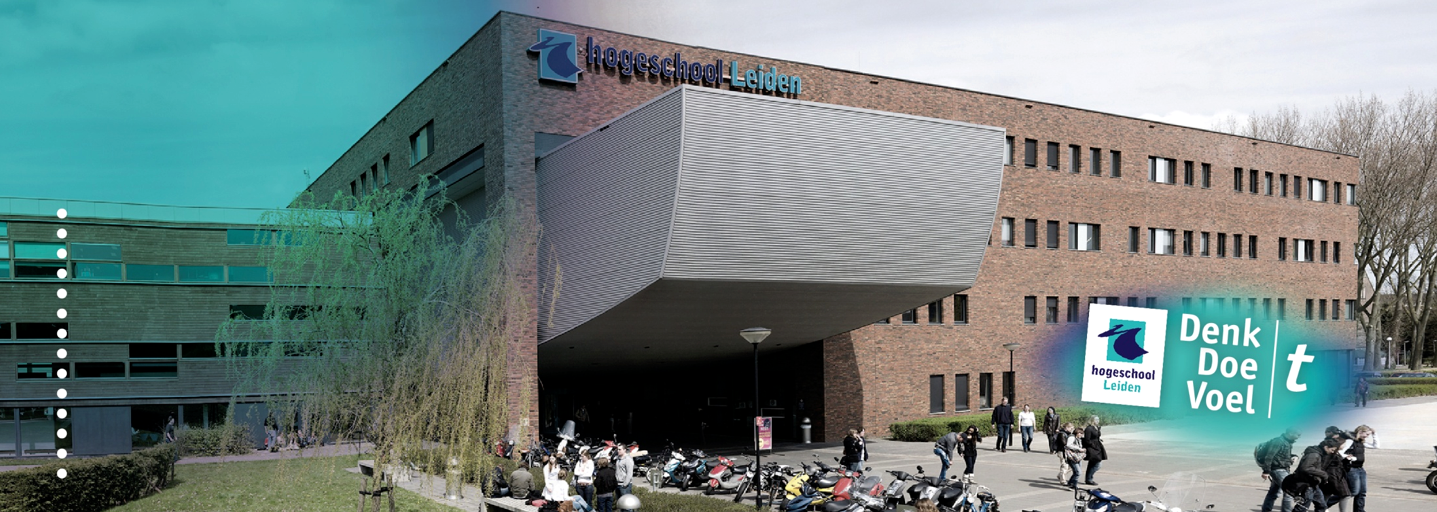 Onderzoeksrapport‘Ketenpartners; Samen- of tegenwerken?’Een onderzoek naar de samenwerking tussen ketenpartners bij het inzetten van interventies in Amsterdam West. Met als doel criminalisering van jeugdgroepen beperken.Toetsing van:Afstuderen 2015-2016Cohort 2011 SJ441Hogeschool Leiden				Opleiding SJDNienke Stokman – s1071789			Mevrouw D. Wolfert							De heer E. Mudde							21 juni 2016							Eerste kansKlas: SJD5						Collegejaar 2015-2016 TitelpaginaRapportType document	: OnderzoeksrapportTitel			: Ketenpartners; samen- of tegenwerken?Ondertitel	: Een onderzoek naar de samenwerking tussen ketenpartners bij het   inzetten van interventies in Amsterdam West. Met als doel criminalisering van jeugdgroepen beperken.StudentNaam			: Nienke StokmanStudentnummer	: s1071789SchoolOpleidingsinstelling	: Hogeschool LeidenOpleiding		: Sociaal Juridische DienstverleningAfstudeerbegeleider	: Mevrouw D. WolfertOpdrachtgeverOrganisatie		: Nationale Politie			  Eenheid Amsterdam District West			  Team Overtoomse SluisContactpersoon	: Peter WetjensInleverdatumDatum			: 21 juni 2016Versie			: 1.0VoorwoordDit afstudeeronderzoek heb ik uitgevoerd ter afronding van mijn opleiding Sociaal Juridische Dienstverlening aan de Hogeschool Leiden. Mijn opdrachtgever Peter Wetjens, wijkagent Nationale Politie Eenheid Amsterdam in District West, zei mij tijdens ons eerste gesprek het volgende: “Ik zie dat overlastgevende en hinderlijke jeugdgroepen een grotere kans hebben om zich tot een criminele jeugdgroep te ontwikkelen”. Na veel informatie met elkaar te hebben uitgewisseld heb ik het onderwerp bijgeschaafd tot het verbeteren van de samenwerking tussen de ketenpartners om zo criminalisering van jeugdgroepen te beperken.Tijdens mijn onderzoek heb ik veel persoonlijk contact met professionals gehad. Zij zijn dan ook degenen die ervoor gezorgd hebben dat ik dit onderzoek heb kunnen uitvoeren. Allereerst wil ik Martien van Rijn, projectleider Jeugd en Veiligheid gemeente Amsterdam stadsdeel West, bedanken voor haar informatie, tijd en moeite. Zij heeft ervoor gezorgd dat ik, weliswaar onder geheimhouding, informatie omtrent jongeren heb kunnen analyseren. Ook heeft zij al mijn vragen beantwoord en voelde ik mij altijd welkom. Ik heb het samenwerken en sparren met haar als zeer prettig ervaren en heb bewondering voor haar werkwijze op de problematische pleinen in West.Daarnaast wil ik de professionals die een bijdrage hebben geleverd door middel van interviews, het verschaffen van documenten of andere informatie, bedanken.De samenwerking met Peter was onder het mom van ‘Jij moet het doen’ erg vrij. Dit heb ik als prettig ervaren. Ook het persoonlijke contact tussen Peter en mij vond ik heel fijn. Het was altijd mogelijk om Peter te bellen, te mailen of zelfs om langs te komen op het politiebureau. Wanneer ik bij hem langs ging hielden we altijd eerst een praatje pot zoals Peter dat zelf noemt. We bespraken informele zaken onder het genot van een kop koffie en gingen vervolgens over op de onderwerpen waar ik eigenlijk voor kwam. Ik kon terecht met vragen en suggesties waar Peter zo goed mogelijk op probeerde te antwoorden.Tijdens het afstuderen is het door omstandigheden niet altijd even makkelijk geweest om mij tot het schrijven van de scriptie te zetten. Ik ben ontzettend blij en trots dat ik mijn afstudeeronderzoek eindelijk aan iedereen kan presenteren. De afgelopen vijf jaar stonden in het teken van mijn opleiding. Ik ben in deze tijd volwassen geworden, ik heb ontzettend veel geleerd over zowel het recht als over mensen en heb mijzelf ontwikkeld tot een beginnende SJD professional.Alkmaar, 21 juni 2016Nienke StokmanInhoudsopgave										    PaginaSamenvatting								      5 en 6Hoofdstuk 1	Inleiding							     7 t/m 9Aanleiding en achtergrond							   7Doelstelling									   8Vraagstelling									   81.4	Leeswijzer									   9Hoofdstuk 2	Methode							 10 t/m 122.1	Keuze en verantwoording							 10	2.2	Kwaliteit en analyse gegevens						 11			Hoofdstuk 3	Juridisch Kader						  13 en 143.1	Politie										 133.2	Gemeente Amsterdam stadsdeel West					 13		Hoofdstuk 4	Maatschappelijk Kader					15 t/m 174.1	Shortlistmethodiek en jeugdgroepen						154.2	What Works									164.3	Centrale begrippen								17Hoofdstuk 5	Ketenpartners						18 t/m 275.1	Werkproces ketenpartners							205.2	Samenwerking ketenpartners						27Hoofdstuk 6	Interventies							28 t/m 376.1	Welke ketenpartner(s) zet interventie in					28	6.2	Welke interventies ingezet							316.3	Resultaten interventies							316.4	Deelconclusie									346.5	gemeente Amsterdam stadsdeel Noord					35	6.3.1 Werkwijze stadsdeel Noord						35	6.3.2 Samenwerking stadsdeel Noord					36	6.3.3 Deelconclusie								37Hoofdstuk 7 Ervaringen					 		38 t/m 41	7.1	Belemmerende en bevorderende factoren					387.2	Ervaringen samenwerking en verbeterpunten				39Hoofdstuk 8 									42 t/m 448.1	Conclusie									428.2	Aanbevelingen								44Literatuurlijst	SamenvattingIn dit onderzoek wordt getracht de volgende centrale vraag te beantwoorden; ‘Op welke wijze kan de samenwerking tussen de ketenpartners rond de inzet van interventies verbeterd worden om criminalisering van jeugdgroepen te beperken?’. In opdracht van de wijkagent Chassébuurt, Nationale Politie Eenheid Amsterdam district West, en in samenwerking met een projectleider Jeugd en Veiligheid van de gemeente Amsterdam stadsdeel West, zal dit onderzoek uitgevoerd worden.In dit onderzoek staat centraal dat de wijkagent Chassébuurt, Nationale Politie Eenheid Amsterdam district West, ziet dat overlastgevende en hinderlijke jeugdgroepen een grotere kans hebben om zich te ontwikkelen tot een criminele jeugdgroep.Omdat criminele groepen heftigere problematiek met zich meebrengen heeft dit als gevolg dat er meer criminaliteit ontstaat en dat deze ook ernstiger van aard is. Daarnaast zijn leden van een criminele jeugdgroep niet bang om geweld te gebruiken, waardoor de geweldsmisdrijven mogelijk ook zullen toenemen. De veiligheid op straat, in de wijk en openbare ruimten komt daardoor in het geding. Net als de veiligheidsgevoelens onder burgers.Het onderzoek zal bijdragen aan kennis over interventies voor jongeren, de samenwerking tussen ketenpartners rond deze interventies en ervaringen van de ketenpartners. Op deze manier zou de Politie samen met de gemeente Amsterdam stadsdeel West kunnen kijken, hoe de samenwerking tussen ketenpartners rondom interventies zou kunnen worden verbeterd.Uit dossieronderzoek, documentenanalyse en half gestructureerde interviews is gebleken dat iedere ketenpartner bij het inzetten van interventies een andere werkwijze hanteert. Dit zorgt ervoor dat het samenwerken tussen ketenpartners en andere professionals niet altijd goed verloopt. Daarnaast zorgt het hanteren van een andere werkwijze door iedere ketenpartner ervoor dat de jongere en zijn gezin niet voldoende worden geholpen.Vanuit de gemeente Amsterdam stadsdeel West is maar één interventie voor een jongere uit een overlastgevende of hinderlijke jeugdgroep ingezet. De andere jongeren uit deze overlastgevende of hinderlijke jeugdgroep hebben alleen interventies en/of straffen vanuit het Jeugdzorgrecht of Jeugdstrafrecht ondergaan.De ervaringen van de ketenpartners hebben ervoor gezorgd dat er een lijst van bevorderende en belemmerende factoren is ontstaan. Deze factoren kunnen ervoor zorgen dat een interventie voor een jongere een grotere kans van slagen heeft.Naar aanleiding van de resultaten en de daarop volgende conclusie zijn de volgende aanbevelingen gedaan:Het opstellen van een gezamenlijk plan van aanpak. Dit gezamenlijke plan van aanpak dient ervoor te zorgen dat professionals in een gebied, wijk, buurt of op een plein beter samen gaan werken. Er dient een focus te komen op één, door professionals gekozen, probleem. Aan de hand van dit probleem kan er gekeken worden welke professionals een bijdrage kunnen leveren aan het oplossen van dit probleem. Wanneer het eerste probleem is opgelost kan er gekeken worden wat er verder aangepakt dient te worden.Bestaande en nieuwe interventies dienen getoetst moeten worden aan de belemmerende en bevorderende factoren uit dit rapport. Door middel van ervaringen van professionals zijn belemmerende en bevorderende factoren tot stand gekomen. Deze factoren zijn gebaseerd op de praktijk en kunnen ervoor zorgen dat de interventie voor een jongere een grotere kans van slagen heeft.De laatste aanbeveling is om te kijken welke professionals een eigen zorgindicatie kunnen afgeven. De zorgindicatie zorgt er op dit moment voor dat een interventie niet zomaar ingezet kan worden. Dit zorgt bij zowel professionals voor vertraging in het interventie proces. Wanneer een jongere openstaat voor een interventie dient deze zo snel mogelijk ingezet te worden.Hoofdstuk 1InleidingIn dit hoofdstuk worden de aanleiding en achtergrond van het onderzoek beschreven. Hierna volgen de doelstelling en vraagstelling waarin het doel en de centrale vraag van dit onderzoek uiteen worden gezet. Tot slot zal in de leeswijzer een beschrijving van de opzet en opbouw van dit rapport worden gegeven.Paragraaf 1.1 Aanleiding en AchtergrondUit de rapportage ‘Problematische jeugdgroepen in Nederland’ blijkt dat het aantal problematische jeugdgroepen sinds 2009 sterk is gedaald. In figuur 1 wordt de ontwikkeling van de daling aangegeven.De oorzaak van deze daling ligt bij het feit dat de politie sinds 2009 met de shortlistmethodiek is gaan werken. Deze methodiek is ontwikkeld door de heer Ferwerda en zorgt ervoor dat jeugdgroepen in een bepaalde categorie worden ingedeeld. Namelijk hinderlijke jeugdgroepen, overlastgevende jeugdgroepen en criminele jeugdgroepen. Doordat jeugdgroepen op een snelle en eenvoudige manier in kaart worden gebracht kan er een gerichte aanpak op deze groep worden uitgevoerd. Deze theorie wordt in het Hoofdstuk 4 Maatschappelijk Kader verder uitgewerkt.Figuur 1 ontwikkeling daling jeugdgroepen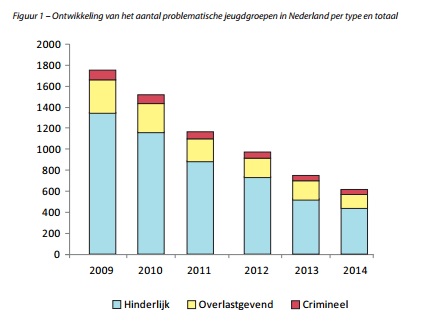 Ondanks de daling van het aantal problematische jeugdgroepen opzich, ziet de wijkagent Chassébuurt, Nationale Politie, Eenheid Amsterdam district West, dat overlastgevende jeugdgroepen en hinderlijke jeugdgroepen, ten opzichte van andere jeugdgroepen, gemiddeld een grotere kans hebben om een criminele jeugdgroep te worden. Omdat criminele groepen heftigere problematiek met zich meebrengen heeft dit als gevolg dat er meer criminaliteit ontstaat en dat deze ook ernstiger van aard is. Daarnaast zijn leden van een criminele jeugdgroep niet bang om geweld te gebruiken, waardoor de geweldsmisdrijven mogelijk ook zullen toenemen. De veiligheid op straat, in de wijk en openbare ruimten komt daardoor in het geding. Net als de veiligheidsgevoelens onder burgers.Overlastgevende en hinderlijke jeugdgroepen hebben gemiddeld een grote kans om een criminele groep jeugdgroep te worden omdat zij al een groep vormen. Binnen overlastgevende en hinderlijke groepen worden al enkele strafbare feiten gepleegd. Door groepsdruk en loyaliteit aan de groep zullen jongeren om status te verwerven binnen de groep steeds zwaardere strafbare feiten plegen. Hierdoor wordt, volgens de shortlistmethodiek, een jeugdgroep al snel een criminele jeugdgroep. Buurtbewoners durven de jongeren vervolgens niet meer aan te spreken op hun gedrag en voelen niets meer dan angst. Hulpverleners die betrokken zijn bij de jongeren en hun familie hebben geen grip meer op de jongeren. Autoriteiten, zoals de politie en het OM, worden door de leden van de criminele groep uitgelachen. Naast het probleem dat overlastgevende jeugdgroepen en hinderlijke jeugdgroepen een grotere kans hebben om zich te ontwikkelen tot een criminele groep, schort er aan de samenwerking tussen de ketenpartners ook nog het een en ander. Doordat privacy gevoelige gegevens niet zomaar meer gedeeld kunnen worden en onderlinge concurrentie door bezuinigingen binnen de gemeente een rol spelen kunnen de ketenpartners niet goed genoeg samenwerken. Dit zorgt ervoor dat interventies(zie Hoofdstuk 6) voor jongeren en aanpakken(zie Onderzoeksvoorstel) vanuit zowel politie, gemeente en ketenpartners door elkaar lopen en elkaar mogelijk tegenwerken.Paragraaf 1.2 DoelstellingHet onderzoek zal bijdragen aan kennis over interventies voor jongeren, de samenwerking tussen ketenpartners rond deze interventies en ervaringen van de ketenpartners. Op deze manier zou de Politie samen met de Gemeente Amsterdam stadsdeel West kunnen kijken, hoe de samenwerking tussen ketenpartners rondom interventies zou kunnen worden verbeterd.Het analyseren van interventies en het kritisch bekijken van de samenwerking tussen ketenpartners rondom deze interventies zou tot nieuw onderzoek in de SJD praktijk kunnen leiden. Daarnaast zou het kunnen leiden tot het ontwikkelen van een nieuwe samenwerking rondom de interventies of zelfs aanpassing van de bestaande interventies. Het onderzoek is relevant en nuttig voor gemeenten, onderzoeksbureau, politie en stichtingen die zich bezighouden met jeugdoverlast en of jeugdgroepen.Paragraaf 1.3 VraagstellingHet onderzoek zal antwoord geven op de volgende centrale vraag: ‘Op welke wijze kan de samenwerking tussen de ketenpartners rond de inzet van interventies verbeterd worden om criminalisering van jeugdgroepen te beperken?’.De centrale vraag zal beantwoordt worden door deelvragen die ieder een eigen onderwerp beslaan. Zij zien er als volgt uit:KetenpartnersOp welke wijze is het werkproces van ketenpartners georganiseerd, die betrokken zijn bij de inzet van interventies?Op welke wijze is de samenwerking van ketenpartners georganiseerd, die betrokken zijn bij de inzet van interventies?Vergelijken van Gemeente Amsterdam stadsdeel West met Gemeente Amsterdam stadsdeel NoordHoe werkt Gemeente Amsterdam stadsdeel Noord?Hoe werken ketenpartners uit Gemeente Amsterdam stadsdeel Noord samen?InterventiesDoor welke ketenpartner(s) wordt een interventie voor jongeren ingezet?Welke interventies worden er vanuit de ketenpartners ingezet?Wat zijn de resultaten van het inzetten van de interventies? Wat hebben zij in gang gezet of voorkomen.Ervaringen bij samenwerkenWat zijn volgens de betrokken ketenpartners belemmerende en bevorderende factoren ten aanzien van het resultaat van interventies?Wat zijn de ervaringen ten aanzien van de samenwerking bij de inzet van interventies? Hoe gaat dit en zijn er verbeterpunten.Paragraaf 1.4 LeeswijzerBij het lezen van dit rapport zullen zeven hoofdstukken worden behandeld. In hoofdstuk 2 zullen de methodes van dit onderzoek en de verantwoording hiervan aan bod komen. Evenals de bewaking van de kwaliteit van de gegevens en een analyse van de gegevens.In hoofdstuk 3 wordt het juridisch kader beschreven. Hierin wordt zowel het juridisch kader van de politie, dat vooral bestaat uit opsporingsbevoegdheden vanuit de wet, maar ook van de gemeente Amsterdam stadsdeel West worden besproken. Het juridisch kader van de gemeente Amsterdam stadsdeel West bestaat vooral uit de Jeugdwet die in 2015 van kracht is geworden. In deze wet is opgenomen dat de gemeente Amsterdam verantwoordelijk is voor de jeugdzorg. Maar ook het convenant dat de gemeente Amsterdam stadsdeel West met ketenpartners heeft wordt hierin uiteen gezet.Vervolgens wordt in hoofdstuk 4 het maatschappelijk kader besproken. Hierin wordt de shortlistmethodiek van de heer Ferwerda beschreven. Deze shortlistmethodiek wordt door de politie gebruikt om jeugdgroepen te classificeren. Hierna volgen de What Works beginselen, dit zijn beginselen die bijdragen aan het slagen van een interventie voor jongeren. Ter afronding worden de twee centrale begrippen uiteen gezet.In de hoofdstukken 5, 6 en 7 worden de deelvragen van dit onderzoek beantwoord. De deelvragen in hoofdstuk 5 zijn uitgewerkt door middel van documentenanalyse. Hoofdstuk 6 is uitgewerkt door middel van zowel documentenanalyse als dossieronderzoek. Het vergelijkingsonderzoek tussen gemeente Amsterdam stadsdeel Noord en stadsdeel West is door middel van documentenanalyse en half gestructureerde interviews tot stand gekomen.Als laatste worden in hoofdstuk 7 ervaringen van ketenpartners, uitgevoerd door middel van half gestructureerde interviews, beschreven.Hoofdstuk 8 geeft vervolgens de conclusie van dit onderzoek weer en zorgt ervoor dat er aanbevelingen aan zowel de Politie als de gemeente Amsterdam stadsdeel West worden gedaan.Hoofdstuk 2MethodeIn dit hoofdstuk zullen de gebruikte methoden van dit onderzoek worden toegelicht. Deze methoden hebben ervoor gezorgd dat de deelvragen zijn beantwoord. Daarnaast worden zowel de kwaliteit van de gegevens als de analyse van de gegevens beschreven.Paragraaf 2.1 Keuze en verantwoording methodeDe methode van dit onderzoek is kwantitatief te noemen. De centrale vraag en deelvragen zullen door dossieronderzoek, documentenanalyse en half-gestructureerde interviews getracht te worden beantwoord. De deelvragen in hoofdstuk 5, dat ingaat op het werkproces en de samenwerking tussen de ketenpartners, zal door de methode documentenanalyse uitgewerkt worden. In de te gebruiken documenten dient duidelijk aangegeven te zijn wat het werkproces van elke ketenpartner is en hoe de samenwerking tussen de ketenpartners is vastgelegd. Het werkproces zal uiteraard per ketenpartner verschillen maar wordt zoveel mogelijk op jongeren betrokken. De samenwerking tussen de ketenpartners is voor iedere ketenpartner op papier gelijk. Hoe deze samenwerking er in de praktijk uitziet zal besproken worden in hoofdstuk 7 van dit rapport.De vergelijking tussen gemeente Amsterdam stadsdeel West en stadsdeel Noord zal door middel van documentenanalyse en half gestructureerde interviews worden uitgewerkt. De documentenanalyse zal een volledig beeld geven van zowel het werkproces van gemeente Amsterdam stadsdeel Noord als van de samenwerking in dit stadsdeel. Met behulp van het half gestructureerde interview zal er bevestiging van de in de documenten beschreven informatie worden gegeven.De deelvragen in hoofdstuk 6, dat ingaat op de interventies, zullen er voornamelijk door dossieronderzoek worden behandeld. In de dossiers, die vanuit de gemeente Amsterdam stadsdeel West of de opdrachtgever zullen worden aangeleverd, dient aangegeven te worden welke interventies er worden ingezet voor jongeren, welke instanties betrokken waren en wat de resultaten hiervan zijn. Door middel van documentenanalyse zal er gekeken worden welke ketenpartner(s) een interventie in kunnen zetten. Er is gekozen voor deze methoden omdat de dossiers van jongeren informatie bevatten over het verloop van hulpverlening en wat hier het resultaat van is evenals welke instanties betrokken zijn geweest bij de jongere. De documentenanalyse zou aanvulling kunnen bieden bij het beantwoorden welke ketenpartners een interventie inzetten.In hoofdstuk 7 zullen de deelvragen door middel van half gestructureerde interviews worden beantwoord. Er zal met iedere ketenpartners die betrokken is bij het inzetten van interventies een interview worden afgenomen. Op deze manier worden de ervaringen en voorbeelden uit de praktijk zo goed mogelijk weergegeven. Het half gestructureerde interview geeft de onderzoeker de mogelijkheid in te spelen op datgene wat de ketenpartner zegt.In het interview zullen door vragen te stellen over wat wel werkt en wat niet factoren kunnen ontstaan. Deze factoren kunnen een bevorderende of belemmerende werking op de interventies hebben. Ook zal er tijdens het interview gesproken worden over de What Works beginselen. Na een korte uitleg zal gevraagd worden of deze beginselen een rol zouden kunnen spelen bij de interventies. Er zal een topiclijst worden opgesteld, maar er zal ook genoeg ruimte zijn om door te vragen en voor eigen inbreng van de ketenpartner.Paragraaf 2.2 Kwaliteit en analyse van de gegevensDe kwaliteit en betrouwbaarheid van dit onderzoek hangen af van de gebruikte documenten, dossiers en interviews.De te gebruiken documenten dienen voort te komen uit actuele bronnen en dienen afkomstig te zijn van de betreffende ketenpartner. Door hoofd- en bijzaken van documenten te scheiden wordt de validiteit van de documentatie vergroot. Omdat de drie typen jeugdgroepen al door een bestaande theorie, zie hiervoor de shortlistmethodiek uitgewerkt in het maatschappelijk kader, zijn beschreven is de generaliseerbaarheid van dit onderzoek vergroot. De volgende maatregelen met betrekking tot de documentenanalyse zullen in acht worden genomen:Documenten dienen actueel te zijn en afkomstig te zijn van of geschreven te zijn door de instantieHet document dient duidelijk geanalyseerd te worden op zowel hoofd- als bijzaken. Uiteindelijk zullen alleen de hoofdzaken worden gebruikt in de beantwoording van de deelvraagDe kwaliteit van de dossiers is groot. Deze dossiers zijn alleen in te zien door medewerkers van de gemeente Amsterdam stadsdeel West. De te gebruiken dossiers dienen recent te zijn, niet langer dan 3 jaar geleden, en hierin dient te staan welke interventie er voor een jongere is ingezet, welke instanties betrokken waren en wat het resultaat is geweest. Uiteraard zullen de namen van de jongeren niet worden gebruikt, zij zullen worden aangeduid met ‘Jongere A t/m G’. De validiteit van de dossiers is gewaarborgd doordat zij allen dezelfde kenmerken hebben en deze niet vooraf door andere partijen zijn ingezien of gewijzigd. Door het tekenen van een geheimhoudingsverklaring kan zowel de opdrachtgever als de instantie die de dossiers verschaft er zeker van zijn dat deze niet voor andere doeleinden dan dit onderzoek worden gebruikt. Hieruit zijn de volgende maatregelen ontstaanBij ontvangst van de dossiers zal de student een geheimhoudingsverklaring ondertekenen. Hierin dient te staan dat de dossiers alleen voor het onderzoek zullen worden gebruikt, niet kunnen worden ingezien door derden en zeker niet kwijt mogen raken.Bij uitwerking van de deelvragen zal er duidelijk aangegeven worden welk dossier hiervoor is gebruikt. Dit gebeurd door ieder dossier en/of jongere een letter te geven.De identiteit van de jongeren of andere personen uit de dossiers zullen nooit vermeld worden. Indien deze wel gebruikt zullen worden dan zal deze geanonimiseerd vermeld worden.Het half gestructureerde interview zorgt, door middel van de open vragen, voor veel ruimte tot antwoorden ten aanzien van de ketenpartner. Indien de ketenpartner een eerlijke mening geeft is de betrouwbaarheid van de interviews zeer hoog. Echter zou door informatie achter te houden of informatie mooier te laten lijken dan het is de betrouwbaarheid kunnen verminderen. De geïnterviewden dienen op een nette manier benaderd te worden en zullen een prettig contact met de student moeten ervaren. Student maakt hierbij gebruik van de geleerde gespreksvaardigheden. Uiteraard dient aangegeven te worden dat student het interview zal opnemen zodat deze uitgewerkt kan worden. Door de interviews woord voor woord uit te werken wordt de kwaliteit van de gegevens vergroot.De interviews zullen door middel van een topiclijst worden geleid zodat er gelijke vragen aan iedere ketenpartner worden gesteld. Deze vragen zullen betrekking hebben op interventies, de werkwijze en de samenwerking tussen de ketenpartners. Dit zorgt ervoor dat de interviews meetbaar worden. Echter zal de generaliseerbaarheid laag zijn doordat iedere ketenpartner, mogelijk, een andere mening zal hebben. Tijdens het toepassen van de interviews zullen hoofd- van bijzaken worden gescheiden en zal er vergeleken worden of de antwoorden overeen komen.De volgende maatregelen zullen in acht worden genomenHet interview zal door middel van een mobiele telefoon worden opgenomenHet interview zal aan de hand van het opgenomen bestand woord voor woord worden uitgewerktDe uitwerking van het interview zal als bijlage worden toegevoegd aan het onderzoekHoofdstuk 3Juridisch KaderIn dit hoofdstuk wordt het juridisch kader van zowel de politie als dat van de gemeente Amsterdam uitgewerkt. Het juridisch kader van de politie bestaat voornamelijk uit bepalingen uit het Wetboek van Strafrecht. Voor de gemeente Amsterdam geldt dat het juridisch kader bestaat uit de sinds 2015 ingevoerde Jeugdwet maar ook uit een convenant tussen ketenpartners.Paragraaf 3.1 PolitieHet juridisch kader voor de politie bestaat uit het Jeugdstrafrecht opgenomen in het Wetboek van Strafrecht onder de titel ‘Bijzondere bepalingen voor jeugdigen en jongvolwassenen’, artikel 77a tot en met artikel 77hh Wetboek van Strafrecht. En het Wetboek van Strafvordering onder de titel ‘Strafvordering in zaken betreffende jeugdige personen’, artikel 486 tot en met artikel 487.In artikel 486 Wetboek van Strafvordering is bepaald kan niemand strafrechtelijk kan worden vervolgd wegens een feit, begaan voordat hij de leeftijd van twaalf jaren heeft bereikt. In artikel 487 Wetboek van Strafvordering wordt bepaald dat in gevallen waarin uit feiten of omstandigheden een redelijk vermoeden voortvloeit dat iemand beneden de twaalf jaren een strafbaar feit heeft begaan de bepalingen genoemd in artikel 52 tot en met 55b, 56, 61 eerste en derde lid, 95 tot en met 102, 118, 119, 552a en 552d tot en met 552g Wetboek van Strafvordering van toepassing zijn.Hieronder vallen bijvoorbeeld het staande houden, fouilleren, verhoren, en inbeslagname voorwerpen.Onder de titel ‘Strafvordering in zaken betreffende personen die de leeftijd van achttien jaren nog niet hebben bereikt’ Wetboek van Strafvordering staan bepalingen geldend voor jongeren die de leeftijd van achttien jaren nog niet hebben bereikt. Artikel 488 tot en met 505 Wetboek van Strafvordering. In artikel 488 lid 1 is vastgelegd dat de bepalingen van dit wetboek van toepassing zijn voor zover eerdergenoemde afdeling geen afwijkende bepaling bevat. In lid 2 van datzelfde artikel is vastgelegd dat de bepalingen van eerdergenoemde afdeling van toepassing zijn op personen die ten tijde van het begaan van het feit de leeftijd van achttien jaren nog niet hebben bereikt.Artikel 77e Wetboek van Strafrecht speelt bij het inzetten van de interventie een grote rol. Dit artikel bepaalt namelijk dat een Officier van Justitie de verdachte kan voorstellen deel te nemen aan een project. Paragraaf 3.2 gemeente Amsterdam stadsdeel WestHet juridisch kader van de Gemeente Amsterdam, stadsdeel West bestaat uit de sinds 1 maart 2014 van kracht geworden nieuwe Jeugdwet. Hierin zijn regels over de gemeentelijke verantwoordelijkheid voor preventie, ondersteuning, hulp en zorg aan jeugdigen en ouders bij opgroei- en opvoedingsproblemen, psychische problemen en stoornissen vastgelegd. De bepalingen in Hoofdstuk 2 van de Jeugdwet met als titel ‘Gemeente’ zijn van zeer groot belang bij de uitvoering van de interventies die zij aanbieden. Hoofdstuk 2 met als titel ‘Gemeente’ omvat de artikelen 2.1 tot en met 2.15 Jeugdwet.  Van deze artikelen spelen artikel  2.1, 2.2, 2.4, en 2.6 een grote rol. In deze artikelen worden het doel, het beleidsplan, uitvoering van de kinderbescherming en de taken van de gemeente uiteen gezet.Met betrekking tot de in te zetten interventie speelt artikel 2.3 Jeugdwet een grote rol. Hierin is namelijk opgenomen dat indien, naar het oordeel van de gemeente, een jeugdige of ouder jeugdhulp nodig heeft deze door het college ten behoeve van de jeugdige worden getroffen. De gemeente zal de jongere of de ouder toeleiden naar een deskundige voorziening op het gebied van jeugdhulp. Er dient hier rekening gehouden te worden met de behoeften en de persoonskenmerken van de jeugdige en zijn ouders. Tevens dient er rekening gehouden te worden met de godsdienst of levensovertuiging en de culturele achtergrond.Artikel 2.5 Jeugdwet bepaald hier nog nader over dat deze jeugdhulp ‘passend’ dient te zijn.In het Convenant Aanpak overlast jeugd(groepen) gemeente Amsterdam is de Jeugdwet verder uitgewerkt. In dit convenant heeft de gemeente Amsterdam vastgelegd dat de deelnemende partijen een samenwerkingsverband aangaan.De deelnemende partijen bestaan uit:de gemeente Amsterdam, directie Openbare Orde en Veiligheidde stadsdelen: Noord, Centrum, Zuid, West, Nieuw-West, Oost en ZuidOostde Nationale Politie Eenheid Amsterdamhet Openbaar MinisterieNaast de deelnemende partijen zijn er nog partijen die soms deelnemen aan de samenwerking. Deze partijen bestaan uithet Veiligheidshuis Amsterdamstichting Aanpak Overlast Amsterdamstichting StreetcornerworkBij het beschrijven van de deelnemende partijen zijn de rollen van de partijen opgenomen en welke verantwoordelijkheden zij dragen. De manier van samenwerken tussen de deelnemende partijen en de manier van verwerking en uitwisseling van persoonsgegevens zijn opgenomen in een aantal artikelen.Naast de deelnemende partijen worden ook de signalerende instanties benoemd. De signalerende instanties zijn hulpverleningsinstanties uit de gemeente Amsterdam die signalen omtrent jeugd en/of jeugdgroepen op kunnen vangen. Zij dienen deze signalen te delen met de deelnemende partijen. Sport- en Welzijnsinstellingen organiseren activiteiten voor jeugd(groepen). Op deze manier kunnen zij een grote rol spelen bij het voorkomen en terugdringen van overlast.Een uitwerking van het Convenant Aanpak overlast jeugd(groepen) gemeente Amsterdam is de Factsheet interventies Jeugd en Veiligheid. In deze Factsheet wordt gesteld dat de gemeente Amsterdam verantwoordelijk is vor de uitvoering van interventies. Deze interventies zijn bedoeld voor kinderen en jongeren met crimineel en/of antisociaal gedrag, problemen met impulsontrole en problemen met agressie. In hoofdstuk 6 wordt de Factsheet interventies Jeugd en Veiligheid verder uitgewerkt.Hoofdstuk 4Maatschappelijk KaderIn hoofdstuk 4: het maatschappelijk kader, worden de drie typen jeugdgroepen uitgewerkt. Tevens wordt er uitgewerkt welke methode politie gebruikt bij het in kaart brengen van deze jeugdgroepen. Er wordt ook aandacht besteed aan de What-Works beginselen, deze zeven beginselen dienen ervoor te zorgen dat een interventie slaagt. Tot slot worden de centrale begrippen uiteen gezet.Paragraaf 4.1 Shortlistmethodiek en jeugdgroepenDe heer Ferwerda heeft in opdracht van onderzoeksbureau Bureau Beke een onderzoek gedaan naar hoe groepscriminaliteit op een eenvoudige en snelle manier in kaart kan worden gebracht. Als uitkomst van dit onderzoek is de shortlistmethodiek ontwikkeld. Door middel van de shortlist kan de aard en omvang van een problematische groep in kaart worden gebracht. Bij gebruik van de shortlist zal worden gekeken naar:de locatie waar de groep zich ophoudtde samenstelling van de groepde dagelijkse bezigheden van de groepsledenriskante gewoontenrecent delict gedragDoor naar de bovenstaande aspecten te kijken kan er een score worden gemaakt. Deze score geeft vervolgens aan binnen welke problematische jeugdgroep de groep valt. Hierin worden drie hoofdtypen problematische jeugdgroepen onderscheden; hinderlijke jeugdgroepen, overlastgevende jeugdgroepen en criminele jeugdgroepen.Hinderlijke jeugdgroepen hangen rond in de buurt, kunnen luidruchtig aanwezig zijn en trekken zich weinig aan van hun omgeving. Soms loopt het uit de hand, maar dat is doorgaans snel verholpen en dat is vaak meer toeval dan gepland. Wel maakt de groep zich zo nu en dan schuldig aan kleine vernielingen. Een klein deel van de groep maakt zich soms schuldig aan gewelds- en vermogensdelicten, dit zijn veelal lichte vergrijpen waarvan er meer geweldsdelicten dan vermogensdelicten gepleegd worden. Deze problematische jeugdgroep is nog voldoende gevoelig voor autoriteiten zoals de politie en zijn zij aanspreekbaar op het gedrag dat zij vertonen. Overlastgevende jeugdgroepen zijn opvallend aanwezig, kunnen provocerend optreden en vallen omstanders soms lastig. Meestal worden zij uitgescholden maar het kan ook voorkomen dat zij omstanders intimideren. Er worden regelmatig spullen vernield, er wordt niet geschroomd om geweld te gebruiken en de groepsleden zijn minder goed te corrigeren. De groep maakt zich schuldig aan lichtere vormen van criminaliteit, die doelbewust worden gepleegd. Daarnaast zijn de groepsleden ook meer bezig met het ervoor zorgen dat zij niet gepakt worden.De criminele jeugdgroep bestaat voor een deel uit jongeren die al vaker met politie in aanraking zijn gekomen en al in de criminaliteit zitten. Deze groepen plegen specifiek meer criminaliteit om financiële redenen in plaats van voor de kick of voor het aanzien van de groep en mogelijke buitenstaanders. De strafbare feiten die door deze groep worden gepleegd zijn ernstig van aard en daarbij zijn zij zeker niet bang om geweld te gebruiken.De leeftijden van jeugdgroepen zijn zeer divers. Criminele jeugdgroepen hebben een grote diversiteit qua leeftijd. De jongeren komen op zeer jonge leeftijd(10 of 11 jaar) al in aanraking met criminaliteit en het straatleven. Ze leren van de oudere jongeren in de groep hoe zij zich moeten gedragen en hoe succesvoller ze hierin worden hoe sneller ze doorgroeien tot geoefende straatcriminelen. Vervolgens zullen zij zich gaan vormen tot de vaste kern van de criminele jeugdgroep. Overlastgevende jeugdgroepen zijn jongeren met ongeveer dezelfde leeftijd en deze leeftijden liggen ook dichter bij elkaar. De leeftijden variëren dan ook van zestien tot ongeveer twintig jaar oud.Jeugdgroepen zijn van alle tijden en komen voor in alle culturen. Jongeren conformeren zich aan elkaar en vormen vriendengroepen, dit behoort tot het proces van opgroeien en volwassen worden. De meeste jeugdgroepen brengen geen problemen met zich mee, maar mensen uit hun omgeving kunnen de jeugdgroep of de aanwezigheid van de jeugdgroep wel als overlastgevend of intimiderend ervaren. De jeugdgroepen die wel problemen met zich meebrengen kunnen door middel van de bovenstaande shortlistmethodiek worden ingedeeld in de drie hoofdtypen. Paragraaf 4.2 What Works?Naar aanleiding van wetenschappelijk onderzoek waarin effectief strafrechtelijk ingrijpen werd onderzocht zijn een reeks beginselen ontstaan. Deze zeven beginselen, die de What-Works beginselen worden genoemd, dienen ervoor te zorgen dat een interventie effectief is dan wel werkt. het RisicobeginselHeeft betrekking op het risico dat iemand in herhaling valt. Wanneer de kans op herhaling klein is dan kan een lage of zelfs geen straf worden opgelegd. Maar als e kans op herhaling groot is dan dient de straf hoog en ingrijpend voor de dader te zijn. Het is belangrijk dat de straf passend is ten aanzien van het recidive risico.BehoeftebeginselDe strafrechtelijke interventies dienen zich te richten op de zogeheten criminogene behoeften. Dit zijn kenmerken, risicofactoren en problemen van de dader die het delinquent gedrag kunnen veroorzaken. Het betreft de persoon van de dader maar ook zijn bezigheden, sociale omgeving en leefsituatie.ResponsiviteitsbeginselDit beginsel heeft betrekking op de persoon van de dader en zijn/haar intellectuele en sociale capaciteiten, maar ook op de persoon die de interventie uitvoert en het soort programma dat wordt aangeboden. Het is belangrijk dat de ingezette interventie wordt aangepast aan het leervermogen van de dader. Ook degenen die de interventie uitvoeren moeten methoden uitvoeren die bij hen passen, waar zij goed in zijn en zich prettig bij voelen. Beginsel van behandelmodaliteitDit beginsel schrijft voor dat de interventie zich dient te richten op alle criminogene factoren en niet slechts een aantal. De professional die de interventie uitvoert zal ervoor dienen te zorgen dat het criminele netwerk van de jongere niet langer tot het netwerk van de jongere behoort. Het netwerk van de jongere dient te worden versterkt met ‘goede’ invloeden.Beginsel van programma-integriteitHeeft betrekking op de opzet en uitvoering van een interventie. De oorzaak en achtergrond van crimineel gedrag dient door de uitvoerende professional te worden begrepen. Hieruit dient een verklaring van het criminele gedrag te ontstaan waarbij een passende interventie dient te worden vastgesteld.Dit beginsel schrijft ook voor dat alle onderdelen van een interventie uitgevoerd dienen te worden. Wanneer een of meerdere onderdelen niet worden uitgevoerd kan dit ervoor zorgen dat een interventie minder succesvol is. Wanneer de interventie is uitgevoerd dient er nazorg aan de jongere te worden verleend. De nazorg kan dient ervoor te zorgen dat een terugval in crimineel gedrag voorkomen wordt.ProfessionaliteitsbeginselDit beginsel stelt dat een interventie alelen kan worden uitgevoerd wanneer de uitvoerende professionals goed zijn opgeleid, weten wat zij doen en voldoende ondersteund worden door de organisatie waar zij werkzaam voor zijn. De uitvoerende professionals dienen de methode volledig te beheersen maar ook flexibel te zijn om de interventie, indien en waar nodig, aan te passen. Deze aanpassingen kunnen gedaan worden naar aanleiding van individuele omstandigheden en de mogelijkheden van de jongere.Beginsel ‘gemeenschapsgeoriënteerd’Op basis van dit beginsel zou een jongere een interventie in zijn eigen woonomgeving moeten ondergaan. Mocht dit niet mogelijk zijn dan dient de omgeving waar de jongere in terecht komt dichtbij zijn eigen woonomgeving te zijn. Paragraaf 4.3 Centrale begrippenIn dit rapport staan de volgende twee begrippen centraal. De betekenis van deze begrippen is kort uiteen gezet. In de aangegeven hoofdstukken worden deze centrale begrippen verder toegelicht.InterventieDe interventies uit de factsheet Jeugd en Veiligheid gemeente Amsterdam staan in dit rapport centraal.In de factsheet Jeugd & Veiligheid Interventies zijn interventies opgenomen die de gemeente Amsterdam in samenwerking met ketenpartners aanbiedt. Deze interventies zijn bedoeld voor kinderen en jongeren met crimineel en/of antisociaal gedrag, problemen met impulscontrole en agressie. De interventies zijn in Hoofdstuk 6 van dit rapport verder uitgewerkt.JeugdgroepVolgens Ferwerda zijn er drie hoofdtypen problematische jeugdgroepen te onderscheiden; hinderlijke jeugdgroepen, overlastgevende jeugdgroepen en criminele jeugdgroepen.In het maatschappelijk kader worden de drie typen jeugdgroepen nader toegelicht.Hoofdstuk 5KetenpartnersIn dit hoofdstuk zal antwoord gegeven worden op de eerste twee deelvragen. Tevens zullen de rollen van ketenpartners en samenwerkende partners uiteen worden gezet. Tot slot zal er een vergelijking tussen stadsdeel Noord en West worden gemaakt.Door de invoering van nieuwe Jeugdwet in januari 2015 draagt de gemeente Amsterdam de verantwoordelijkheid voor de uitvoering van zowel nieuwe als bestaande interventies. Deze interventies zijn vastgelegd in de factsheet Interventies Jeugd en Veiligheid. Binnen de gemeente heeft de afdeling Jeugd en Veiligheid een signalerende, sturende en regisserende rol ten opzichte van de interventies.Daarnaast houden zij zicht op jeugdgroepen die ontstaan of al ontstaan zijn maar veranderen of op de overlast die jeugdgroepen veroorzaken. Voorheen was het voor de afdeling Jeugd en Veiligheid mogelijk om zelf een interventie voor een jongere in te zetten. Helaas is dat met de komst van de zorgindicatie niet meer mogelijk.. Volgens nieuw beleid is het alleen nog mogelijk een interventie voor een jongere in te zetten als er een zorgindicatie door een indicerende instelling is afgegeven. Een zorgindicatie bestaat uit een verwijzing van een indicerende instantie.Bij het indiceren, inzetten en uitvoeren van interventies zijn verschillende samenwerkingspartners betrokken.Voor de afdeling Jeugd en Veiligheid zijn er, ten opzichte van de interventies, een aantal belangrijke ketenpartners te onderscheiden;Politie Amsterdam AmstellandOpenbaar Ministerie Amsterdam (hierna OM)Stichting Aanpak Overlast Amsterdam (hierna SAOA)StreetcornerworkOuder- Kind Teams (hierna OKT)Samen Doen Teams (hierna SDT)De ketenpartners dienen, alvorens een interventie voor een jongere kan worden ingezet, een zorgindicatie te verkrijgen. Om een zorgindicatie te krijgen dienen de ketenpartners zich te wenden tot de indicerende instellingen. De instanties die belast zijn met het indiceren zijn:Ouder- Kind TeamsSamen Doen TeamsJeugdbescherming Regio Amsterdam (hierna JBRA)Alleen indien de interventie een kinderbeschermingsmaatregel of reclasseringsmaatregel inhoudt.VeiligThuisHuisartsen via de HuisartsenpostWanneer een ketenpartner via de indicerende instantie een zorgindicatie heeft gekregen wordt de interventie uitgevoerd door de uitvoerende instanties. De uitvoerende instanties bestaan uit;Spirit Jeugd en OpvoedhulpSpirit Jeugd en Opvoedhulp is er voor jongeren in de leeftijd van 0 tot 23 jaar die problemen hebben bij veilig een gezond opgroeien. Spirit Jeugd en Opvoedhulp kijkt eerst wat het gezin al zelf kan en welke hulp vervolgens ingezet kan worden. De hulpverleners van Spirit Jeugd en Opvoedhulp werken in verschillende wijkteams.StreetcornerworkStreetcornerwork werkt in eerste instantie voor jongeren en langdurig verslaafden, die vanwege een veelvoud aan sociale en individuele problemen de relatie met de samenleving kwijt zijn geraakt of dreigen te verliezen. Veldwerkers van Streetcornerwork leggen actief contact met deze personen en hun sociale omgeving. Ze ondersteunen en begeleiden, verwijzen door, activeren en behartigen de belangen van zowel jongeren als ouderen.de BasculeDe Bascule verleend zorg waarin de cliënt centraal staat. Bij de keuze voor een bepaalde behandeling wordt er gekeken naar de situatie van de cliënt. Afhankelijk van die situatie biedt de Bascule; Ambulante behandelingen, deeltijdbehandelingen, dagbehandelingen, dag-en-nachtbehandeling en crisisopnamen.AltraAltra is een grote instelling voor speciaal onderwijs en jeugd & opvoedhulp. Zij bieden zowel thuis als op school hulp; daar waar het nodig is en waar deze het beste werkt. Er wordt uitgegaan van de eigen kracht van kinderen, ouders en leerkrachten. PuntPPuntP is er voor het versterken van de eigen kracht van cliënt. Dit doen zij door specialistische behandelingen te bieden aan mensen met complexe psychische klachten. Het kan hierbij gaan om kinderen, jongeren of volwassenen. Hierbij staan de eigen regie van de cliënt over de behandeling en het stimuleren van de eigen kracht van de cliënt centraal.de WaagDe Waag is het grootste centrum voor forensische geestelijke gezondheidszorg (GGZ) in Nederland. Zij bieden gespecialiseerde zorg voor mensen met grensoverschrijdend of strafbaar gedrag.de ViersprongDe Viersprong is gespecialiseerd in diagnose en behandeling van persoonlijkheidsstoornissen en gedragsproblemen. Er wordt voor zowel jongeren als voor volwassenen zorg aangeboden.de KoppelingDe Koppeling is een samenwerkingsverband tussen Altra, Arkin, de Bascule, Lijn5 en Spirit. Zij bieden geïntegreerde zorg en behandelingen vanuit verschillende sectoren voor jongeren met ernstige gedragsproblemen.Om de ketenpartners, indicerende instellingen en uitvoerende instanties bevinden zich nog signalerende instanties. Deze instanties krijgen door de werkzaamheden die zij uitvoeren signalen en/of informatie binnen over het gedrag van een jongere. Zij kunnen deze signalen en/of informatie delen met de ketenpartners, indicerende instellingen en uitvoerendeinstanties om de jongere zo goed mogelijk te begeleiden.De signalerende instanties bestaan onder andere uit;Bureau LeerplichtKinderen in de leeftijd van 5 tot 18 jaar zijn leerplichtig. Bureau Leerplicht zorgt ervoor dat ouders en kinderen zich aan deze leerplicht houden en tracht schoolverzuim en schooluitval te voorkomen.Dienst Werk en InkomenDe Dienst Werk en Inkomen van de gemeente Amsterdam draagt zorg voor werkzoekenden, uitkeringsgerechtigden, en re-integratie. Daarnaast hebben ze een apart jongerenpunt, zij helpen jongeren in de leeftijd van 18 tot 27 jaar met het zoeken naar werk en/of een opleiding. Ze helpen ook op het gebied van geld, in de vorm van budgettrainingen, gesprekken of schuldhulpverlening. Spirit Jeugd en OpvoedhulpIs er voor jongeren in de leeftijd van 0 tot 23 jaar die problemen hebben bij veilig en gezond opgroeien.Stichting MEE..Ondersteunt mensen met een beperking en het netwerk dat zij hebben. Jeugdbescherming Regio AmsterdamJeugdbescherming draagt bij aan de bescherming van kinderen en daardoor aan een veilige ontwikkeling van het kind.Lijn 5Biedt hulp en ondersteuning voor kinderen, jongeren en jongvolwassenen met en zonder een licht verstandelijke beperking. Onderwijsinstellingen voor Voortgezet Onderwijs en Middelbaar Onderwijs AmsterdamWoningcorporaties in de gemeente Amsterdam (zoals Eigen Haard, Ymere, Rochdale, Stadgenoot, de Key en de Alliantie)Figuur 2 geeft de bovenstaande uitwerking schematisch weer.Figuur 2 Schema samenwerking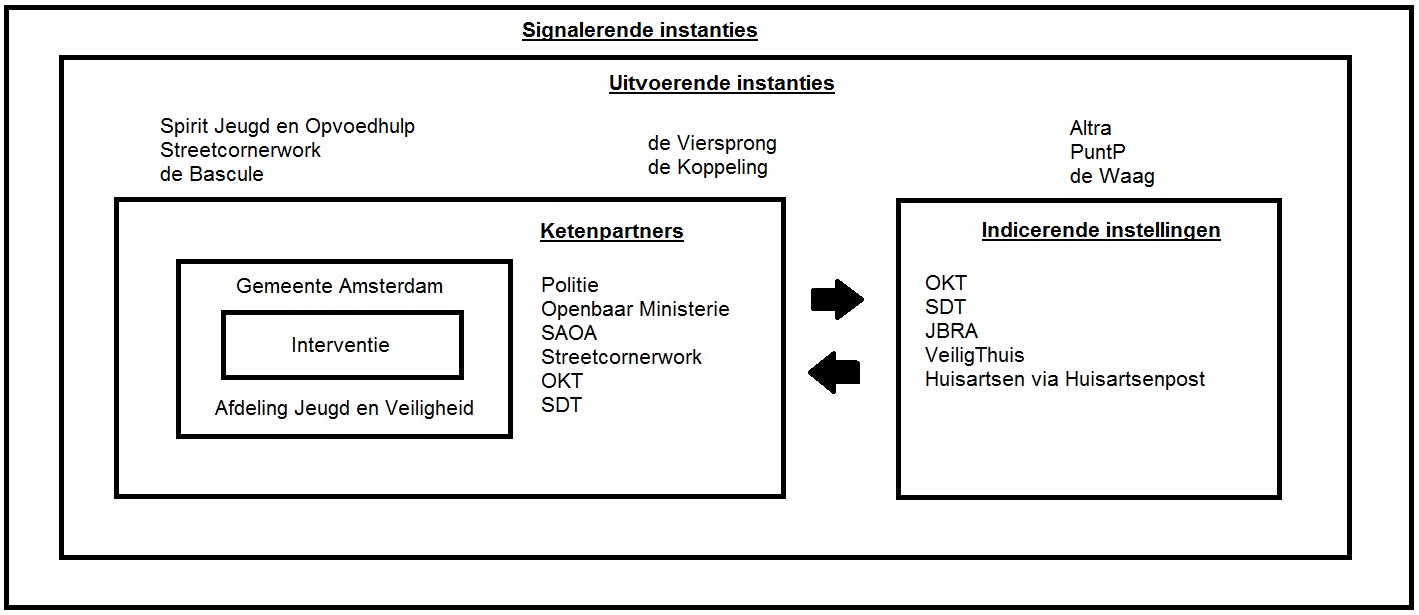 Paragraaf 5.1 het werkproces van ketenpartnersTijdens het uitvoeren, indiceren en inzetten van interventies heeft iedere ketenpartner zijn eigen werkproces. Zoals al eerder benoemd heeft de afdeling Jeugd en Veiligheid een signalerende, sturende en regisserende rol bij het inzetten van interventies. De werkwijze van de afdeling Jeugd en Veiligheid ziet er als volgt uit;Melding overlast bij Jeugd en VeiligheidEr komt een melding overlast of een melding betreffende jongeren binnenJeugd en Veiligheid verzoekt de Stichting Aanpak en Overlast Amsterdam en/of Streetcornerwork om de melding te onderzoeken. SAOA en/of Streetcornerwork brengt de melding en de jongeren in kaartSAOA en/of Streetcornerwork bespreekt de bevindingen met Jeugd en VeiligheidJeugd en Veiligheid bekijkt welke partners nodig zijn om tot een oplossing te komen. Dit zou bijvoorbeeld SAOA kunnen zijn, zij zouden een huisbezoek kunnen afleggen, maar ook het aanbieden van sportactiviteiten of samenwerken met de politie kan een oplossing bieden.Indien er met de partners bij het vorige punt geen oplossing kan worden gevonden of er is sprake van meervoudige problematiek dan zal er met de samenwerkingspartners van Jeugd en Veiligheid een plan van aanpak opgesteld worden. Het doel hiervan is het afbreken van de groep.Jeugd en Veiligheid signaleert zelf overlastOmdat medewerkers van de afdeling Jeugd en Veiligheid veelal in de wijk aanwezig zijn kunnen zij zelf ook overlast signaleren. Door observeren en zelf contact leggen met jongeren en buurtbewoners kunnen zij de overlast signaleren. Indien dit het geval is gaan zij als volgt te werkIs er zorg aanwezig voor de jongere? Is de zorg enkelvoudig? Dan dient er doorverwezen te worden naar OKTIs de zorg meervoudig? Dan dient er doorverwezen te worden naar SDTIs de zorg meervoudig maar wil de jongere niet meewerken? Dan dient er doorverwezen te worden naar VeiligThuisIndien bovenstaande niets oplevert kan er een verzoek tot onderzoek bij de Raad voor de Kinderbescherming worden gedaanHet werkproces van de Politie Amsterdam-Amstelland ziet er als volgt uit:De politie beschermt de democratie, handhaaft de wet en is het gezag op straat. Zij hebben de volgende kerntaken;-     het zorgen voor veiligheid -     het voorkomen en bestrijden van criminaliteit -     het bewaken van de openbare orde -     het opsporen van strafbare feiten -     het verlenen van hulp bij nood -     het uitvoeren van politietaken voor het OM Indien zij te maken krijgen met jeugd(groepen) of jeugdoverlast hebben zij vanuit de wetenkele mogelijkheden namelijk;het staande houden van personen het aanhouden van personen die op heterdaad betrapt worden bij het plegen van een strafbaar delict het aanhouden van personen in opdracht van het Openbaar Ministerie (buiten heterdaad)het ophouden van een verdachte voor verhoorhet ophouden van een verdachte om zijn identiteit vast te stellen het in verzekering stellen van een verdachte in het belang van het onderzoekDe politie speelt een kleine rol bij het inzetten van interventies. Wel hebben zij de bevoegdheid om jongeren aan te spreken, identiteitsbewijzen te controleren en meldingen van overlast te registreren. De politie fungeert als een bron van informatie waar andere ketenpartners geen toegang tot hebben. Hierbij kan worden gedacht aan woonadressen en eerder gepleegde strafbare delicten. Wanneer de politie zelf signalen oppikt van een jeugdgroep zullen zij, om de jeugdgroep in kaart te brengen, gebruik maken van de shortlist. De andere ketenpartners kunnen veel baat hebben bij de uitkomst hiervan. Zij kunnen weer verder bouwen op de informatie die vanuit de politie al bekend is.De politie is uiteraard wel een belangrijke partner bij het inzetten van strafrechtelijke interventies.Daarnaast heeft de wijkagent een belangrijke sociale functie in het contact met de jongeren. Hij of zij zorgt ervoor dat er contact wordt gelegd met de jongeren, door middel van huisbezoeken, het in gesprek gaan met jongeren en het creëren van een vertrouwensband. De wijkagent is veel in de wijk aanwezig en weet wat er speelt in zijn of haar wijk. Ook weet hij of zij vaak wie de jongeren zijn, wat zij doen en waar zij wonen. Dit geeft de wijkagent de mogelijkheid de jongeren te volgen in hun bezigheden.Het Openbaar Ministerie Parket Amsterdam is belast met het opsporen en vervolgen van strafbare feiten. Zij kan personen die verdacht worden van een strafbaar feit voor de strafrechter brengen.Daarnaast heeft zij een uitvoerende taak ten opzichte van het vonnis van de rechter. Het OM dient ervoor te zorgen dat boetes betaald worden, gevangenisstraffen worden uitgezeten en taakstraffen goed worden afgerond.Het werkproces dat zij hanteert ziet er als volgt uit;OpsporenWanneer iemand een strafbaar feit pleegt wordt het opsporingswerk door de politie uitgevoerd. Zij zoeken naar sporen, horen getuigen en slachtoffers, houden verdachten aan en leggen alles vast in een proces-verbaal. De eindverantwoordelijkheid van de opsporing ligt bij het OM. Hierdoor hebben de leden van het OM, de officieren van justitie, dan ook de leiding over het onderzoek. Zij dienen te controleren of de opsporing zorgvuldig en eerlijk verloopt. Men dient zich aan de regels van de wet te houden.  Vervolgen De vervolging is begonnen zodra het OM de rechter in de strafzaak heeft betrokken. Dit kan al gebeuren voordat de verdachte in de rechtszaal verschijnt. Het OM kan de rechter namelijk verzoeken om de verdachte in voorlopige hechtenis te nemen. Het OM kan strafzaken op een verschillende manier aanpakken; Sepot Wanneer een verdachte een sepot krijgt betekend dit dat hij/zij niet wordt vervolgd. Strafbeschikking Dit is een afdoeningsvorm waardoor het OM een zaak kan vervolgen en tegelijkertijd kan bestraffen. Hiervoor is tussenkomst van een rechter niet nodig. Indien de verdachte de strafbeschikking accepteert dan staat daarmee direct zijn schuld vast. Mocht de betrokkene het niet eens zijn met de strafbeschikking dan kan hij de zaak aan de rechter voorleggen. De straf kan een geldboete, ontzegging van rijbevoegdheid, een taakstraf of een schadevergoedingsmaatregel zijn.  Transactie De transactie is vergelijkbaar met de strafbeschikking. Wanneer de verdachte het aanbod van de transactie accepteert en de boete betaalt of een taakstraf verricht dan is de zaak afgedaan. Mocht de verdachte niet reageren of het aanbod afslaan dan brengt het OM zijn zaak alsnog voor de rechter. Dagvaarding Indien een strafzaak niet kan worden afgedaan met bovenstaande mogelijkheden zal het OM een dagvaarding sturen naar de verdachte. Hierin wordt vermeld wanneer hij voor de rechter dient te verschijnen en waar hij van wordt verdacht. Naar de rechtszaal Wanneer de verdachte toch een rechtszaak krijgt dan wordt de officier van justitie de openbaar aanklager. De openbaar aanklager legt tijdens de zitting uit waarvoor iemand terecht moet staan. Daarnaast houdt de officier een requisitoir. Dit is een betoog waarin hij de rechter vertelt wat hij van de zaak vindt en welke straf hij passend acht.Een straf of een maatregel De officier van justitie kan de rechter in zijn betoog verzoeken om de verdachte een straf op te leggen. Dit kan een celstraf, taakstraf of geldstraf zijn. Daarnaast heeft hij de mogelijkheid de verdachte een maatregel op te leggen. Dit kan het afpakken van bepaalde goederen zijn, een ontnemingsmaatregel of een schadevergoedingsmaatregel zijn. Als laatste kan de officier van justitie vragen om een terbeschikkingstelling (hierna TBS). Deze maatregel wordt echter alleen verzocht wanneer de verdachte psychische klachten heeft.  Wanneer de rechter een bepaalde straf of maatregel op legt is het OM verantwoordelijk voor de uitvoering hiervan. Uitvoeren van opgelegde straffen en/of maatregelenDe rol van het OM bij het inzetten, uitvoeren of indiceren van interventies is gering. Eigenlijk bemoeit het OM zich pas met jongeren wanneer zij een strafbaar feit hebben gepleegd. Wel hebben zij vanuit de wet de mogelijkheid een straf of maatregel op te leggen die ook als interventie gezien kan worden. Wel kunnen zij een adviserende en/of informerende rol hebben ten opzichte van de ketenpartners.De Stichting Aanpak Overlast Amsterdam (SAOA) is opgericht in opdracht van de gemeente Amsterdam en dient het gat tussen de politie en het jongerenwerk op te vullen. Door medewerkers van de SAOA wordt snel en doeltreffend gereageerd op jeugdoverlast. Met als missie slagvaardig, flexibel en daadkrachtig optreden tegen jeugdoverlast trachten zij een veilige en leefbare straat te creëren. De medewerkers van SAOA richten zich in het bijzonder op de aanpak van jeugdgroepen die overlast veroorzaken. Het gaat bij deze groepen vaak niet om overtredingen van de wet, maar om over overtredingen van de sociale normen.De afdeling Jeugd en Veiligheid van de gemeente Amsterdam is regiehouder over de SAOA. Het werkproces van de SAOA berust op twee belangrijke pijlers, namelijk aanwezigheid op straat en het bezoeken van gezinnen.Zij gaan als volgt te werk;Er wordt overlast gemeld. Dit kan doordat een bewoner bij SAOA zelf een melding doet, doordat een signalerende instantie een melding maakt of dat het Jeugd en Veiligheid team signaleren heeft ontvangen van instanties of vanuit henzelf.Er wordt direct een straatcoach ingeschakeld. Deze straatcoach weet wat er speelt op straat en spreekt de jongeren aan op hun gedrag en op de overlast die zij veroorzaken. Er wordt door de straatcoach op een eerlijke en respectvolle manier contact met de jongeren gelegd om een eind te maken aan de overlast.Indien nodig, wordt er een huisbezoek gedaan bij de gezinnen van de jongeren die de overlast veroorzaken. Er gaat een interventiemedewerker gezinsaanpak van SAOA langs bij de ouders en wijst hen op de verantwoordelijkheid die zij hebben voor het gedrag dat hun kind(eren) vertoont. De interventiemedewerker maakt afspraken met de ouders en de jongere om zo te voorkomen dat er opnieuw overlast wordt veroorzaakt. Straatcoaches en interventiemedewerkers controleren of de jongeren zich aan de gemaakte afspraken houden.De straatcoaches van de SAOA zorgen voor de aanpak van overlast op straat om daarmee de veiligheid op straat en de leefbaarheid in de buurt te vergroten. Zij spreken individuele jongeren en jeugdgroepen op een respectvolle en toegankelijke manier aan op het gedrag dat zij vertonen. Dit kan bijdragen aan het opbouwen van een relatie met de jongeren.Om de leefbaarheid in de buurt te vergroten signaleren en rapporteren de straatcoaches tijdens hun werk ook verval in de omgeving. Hier kan het gaan om kapot geslagen autoruiten, vernield straatmeubilair of vuilnis op straat.De interventiemedewerkers maken ouders duidelijk wat hun kinderen op straat doen. Zij trachten de ouders in te laten zien dat het gezinsleven invloed heeft op het gedrag wat de jongeren vertonen en wijzen de ouders op de verantwoordelijkheid die zij hebben voor het gedrag van hun kind. De informatie van de straatcoaches wordt door de interventiemedewerkers gebruikt bij de huisbezoeken. Zij gaan zo snel mogelijk langs bij de gezinnen van jongeren die overlast veroorzaken. Vervolgens wordt er samen met de ouders en de jongeren afspraken gemaakt om een eind te maken aan de overlast. Deze afspraken worden vastgelegd in een intentieovereenkomst, zodat de medewerkers van SAOA kunnen controleren of de ouders en jongeren zich aan de afspraken houden.Bij het inzetten, uitvoeren en indiceren van interventies speelt SAOA een belangrijke rol. Zij worden vanuit de afdeling Jeugd en Veiligheid ingezet om een jeugdoverlast melding te onderzoeken. Zij brengen de jongeren in kaart, past het bovenstaande werkproces toe en deelt vervolgens de verkregen informatie met de afdeling Jeugd en Veiligheid.Daarnaast kan de afdeling Jeugd en Veiligheid ook besluiten, alvorens zij een interventie inzetten, samen te gaan werken met SAOA. Interventiemedewerkers en straatcoaches vanuit SAOA zouden kunnen trachten de jeugdoverlast eerst op hun werkwijze te beperken en/of tot een einde te brengen.Naast Stichting Aanpak Overlast Amsterdam kan ook Streetcornerwork door de afdeling Jeugd en Veiligheid ingezet worden om een melding jeugdoverlast in kaart te brengen. Streetcornerwork werkt met mensen die veelal meervoudige problematiek hebben. Zij zijn de aansluiting met de samenleving kwijt of dreigen deze te verliezen. Zij zoeken zelf geen hulp, de geboden hulp sluit niet aan bij de vraag die zij hebben, hun leefstijl, manier van communiceren of slaat niet aan omdat zij niemand meer vertrouwen. Het zijn (groepen) jongeren, (jong)-volwassenen en OGGZ-cliënten: dak- en thuislozen, alcohol- en drugsverslaafden en mensen met psychiatrische problematiek.De mensen die het veldwerk voor streetcornerwork uitvoeren trachten deze mensen te bereiken. Zij zoeken actief contact met hen in hun eigen omgeving. Streetcornerwork biedt laagdrempelige en praktische hulp. Zij brengen problemen in kaart en werken samen aan oplossingen. Waar nodig schakelen zij gespecialiseerde instellingen in en fungeren als tussenpersoon tussen cliënten en reguliere hulpverlening.Als leidraad heeft Streetcornerwork; mensen weer op eigen kracht mee laten doen in de samenleving.Streetcornerwork maakt in hun werkwijze gebruik van Veldwerk. Deze methodiek is ontwikkeld door Streetcornerwork zelf en gebaseerd op de presentatiebenadering van Baart. Deze benadering gaat uit van ‘Er voor mensen zijn, van de leefomgeving van mensen van binnenuit kennen, van zien en (mee)beleven wat er speelt en wat er voor de mensen op het spel staat’.De methodiek bestaat uit vier pijlers die één doel trachten te bereiken; het vertrouwen winnen van de jongeren en hun zelfvertrouwen vergroten. De vier pijlers;Outreachend werken (er op af gaan)Laagdrempelig werkenPresent zijnEigen krachtIn de praktijk ziet het veldwerk er als volgt uit;Het opzoeken van cliëntenHet maken van contact en het winnen van vertrouwenSamen met de cliënt de problemen in kaart brengenHet straten van een begeleidingstrajectDe begeleiding is erop gericht om de cliënt op eigen kracht weer mee te laten doen in de samenleving. Tijdens de begeleiding wordt de cliënt gestimuleerd, gemotiveerd en wordt er op een praktische manier naar oplossing gekeken.Daarnaast hebben de veldwerkers een signalerende en adviserende functie. Zij krijgen tijdens hun werk immers veel informatie binnen. Dit kan bijvoorbeeld gaan over ontwikkelingen in de hulpvraag van een cliënt, groepsgedrag en de relatie tussen jongeren en hun omgeving. Zij stellen buurt- en groepsanalyses op. Hierin signaleren zij knelpunten in het voorzieningenaanbod, hier geven zij vervolgens verschillende adviezen over.Ten opzichte van de interventies heeft Streetcornerwork eenzelfde soort rol als de SAOA. De afdeling Jeugd en Veiligheid kan Streetcornerwork vragen op een melding van overlast af te gaan en deze in kaart te brengen. Zij delen vervolgens de verkregen informatie met de afdeling Jeugd en Veiligheid. Naast de onderzoekende rol die Streetcornerwork heeft, hebben zij ook een uitvoerende rol. Het is voor Streetcornerwork namelijk mogelijk interventies uit voeren. Een voorbeeld hiervan is de IPA interventie.In de gemeente Amsterdam zijn, sinds de decentralisatie van de Jeugdwet, Ouder-Kind Teams (OKT) opgericht. Deze teams zijn verdeeld over de gemeente Amsterdam. Elk OKT bestaat uit ouder- kindadviseurs, jeugdverpleegkundigen, jeugdartsen, jeugdpsychologen en assistenten. De belangrijkste spil in dit team is de ouder- kindadviseur. Hij of zij heeft intensief contact met zowel de jongere als het gezin van de jongere. Indien de adviseur hulp nodig heeft is het mogelijk specialistische hulp in te schakelen en gebruik te maken van de expertise van andere professionals uit het Ouder- Kindteam.De teams bieden passende informatie, advies en licht ambulante hulp. Doordat de teams multidisciplinair zijn samengesteld kan er snel worden geschakeld. Samen trachten de leden van de OKT’s de kracht van gezinnen te versterken, de kleine problemen klein te houden en bieden zij passende ondersteuning.De OKT’s bieden de volgende soorten hulp;Preventieve hulp; het voorkomen van opvoed- en opgroeiproblemenOntwikkeling van het kind; indien nodig kan een kind vaardigheden leren die belangrijk zijn om goed te kunnen functionerenLaagdrempelige opvoedondersteuning; opvoeders kunnen terecht met vragen over opvoeding.Laagdrempelig advies over opgroeien, gezondheid en ontwikkelingHulp op school; OKT’s steunen de leerkracht, zijn een vast aanspreekpunt voor ouders en bieden verschillende trainingen aan kinderen, jongeren en ouders op schoolWerken aan steun uit de omgeving; indien ouders niet de mogelijkheid hebben de opvoed- en opgroeivragen in hun omgeving te stellen kunnen zij dat bij OKT’s doen.Praktische ondersteuningInschatten van veiligheid; het signaleren van onveilige situaties, het bespreekbaar maken en vanuit het belang van het kind handelen.Deze soorten hulp worden ondersteund door de werkwijze die zij hanteren. De OKT’s werken preventief in de wijk en geven preventieve cursussen en trainingen. In de wijk wordt er nauw samengewerkt met de partners die zich al in de wijk bevinden. Tijdens de samenwerking met de verschillende partners uit de wijk staat gezinsgericht, oplossingsgericht en versterkend werken voorop.  Daarnaast trachten OKT’s de eigen kracht en het sociale netwerk van gezinnen weer te versterken. Door laagdrempelig te werken is het mogelijk snel in contact te komen met gezinnen. Vervolgens wordt er, door middel van maatwerk, gekeken naar de situatie van alle gezinsleden en wordt er daarna bekeken waar de focus komt te liggen, wat er nodig is voor het gezin en wordt er gezorgd voor passende hulp. Dit alles gebeurd onder regie van de ouder, behalve wanneer er zorgen zijn rondom veiligheid en de ouders niet willen of niet kunnen meewerken.Bij het uitvoeren, inzetten en indiceren speelt OKT een grote rol. Naast dat zij een indicerende instelling zijn hebben zij ook de mogelijkheid interventies uit te voeren. Dit geldt ook voor de Samen Doen Teams (hierna SDT). Deze Samen Doen Teams zijn er niet specifiek voor ouders, kinderen en jongeren maar voor iedere inwoner die hulp nodig heeft bij problemen die zij ervaren.In iedere wijk van Amsterdam is een team van Samen DOEN actief. Zij ondersteunen bewoners die veel verschillende problemen ervaren en die er zelf niet goed uitkomen. Samen met de cliënt gaan medewerkers van de SDT’s opzoek naar oplossingen voor de cliënt. Er wordt gewerkt met één vast contactpersoon zodat de cliënt altijd bij hem/haar terecht kan, dit geldt tevens voor eventuele gezinsleden en huisgenoten. De medewerkers van SDT hebben goede contacten met alle instanties waar een cliënt mogelijk al mee te maken heeft of mee te maken kan krijgen. Zij hebben veel kennis en ervaringen op het gebied van werk, geld, opvoeding, relaties, onderwijs, gezondheid, veiligheid en wonen.Wanneer een cliënt bij een SDT terecht komt, is hij/zij meestal doorverwezen door een signalerende instantie. Er wordt tussen de cliënt en het vaste contactpersoon besproken wat de situatie van de cliënt is, wat hij/zij wil bereiken en waar de cliënt hulp bij nodig heeft. Daarnaast wordt er gekeken wat de cliënt al zelf kan en hoe familie of vrienden hem/haar daarbij kunnen helpen. Er worden afspraken tussen cliënt en zijn of haar vaste contactpersoon gemaakt. Daarnaast wordt er een plan opgesteld.Paragraaf 5.2 de wijze van samenwerkingOmdat iedere ketenpartner zijn eigen werkproces omtrent de interventie heeft is de inhoud van de samenwerking vastgelegd in het Convenant Aanpak overlast jeugd(groepen) Amsterdam.Hierin is opgenomen dat de samenwerking tussen de ketenpartners bestaat uit het ondersteunen van elkaars werkzaamheden en het uitwisselen van informatie.Het ondersteunen van elkaars werkzaamheden bestaat uit;De uitkomst van de shortlist bespreken en vaststellenHet opstellen van een plan van aanpak; waar nodig het inzetten van maatregelen op zowel de omgeving waar de groep zich bevindt, de groep zelf of individueel niveau.Nuttige persoonlijke informatie over de jongeren vergaren zodat de aanpak van jeugdoverlast beter kan worden toegepastControleren van de ingezette maatregelen Het uitwisselen van informatie is op de volgende manieren vorm gegeven;Periodiek overlegTijdens dit overleg worden de stand van zaken en ontwikkelingen met betrekking tot de jeugdoverlast besproken. Daarnaast wordt er gekeken naar het aantal leden van de groep, de ingezette maatregelen en het voorkomen van nieuwe leden in de groep.Plan van aanpakDe Afdeling Jeugd en Veiligheid stelt een rapport op waarin uiteen wordt gezet hoe de jeugdoverlast aangepakt zal worden. De maatregelen in dit rapport zullen zich richten op individueel niveau, de groep als geheel en de omgeving waarin de groep zich bevindt. Alvorens het plan van aanpak aangenomen wordt zal er eerst een subdriehoekoverleg plaatsvinden. In dit overleg zal door politie, OM en de gemeente persoonlijke informatie worden geanonimiseerd.Telefonisch, schriftelijk en persoonlijk contactTussen de ketenpartners kan telefonisch, schriftelijke of persoonlijk contact plaatsvinden waarin informatie wordt uitgewisseld. Deze informatie dient wel van belang te zijn voor de aanpak van jeugdoverlast.Hoofdstuk 6InterventiesIn dit hoofdstuk zullen allereerst de interventies uit de Factsheet Jeugd en Veiligheid worden toegelicht. Daarnaast zal er gekeken worden welke ketenpartner een interventie kan inzetten, welke interventies worden ingezet en tot slot aan de hand van dossiers wat de resultaten zijn van het inzetten van interventies. Paragraaf 6.1 welke ketenpartner zet een interventie inNaar aanleiding van de decentralisatie van jeugdzorg naar gemeenten heeft de gemeente Amsterdam de Factsheet interventies Jeugd en Veiligheid opgesteld. In deze factsheet wordt gesteld dat de gemeente Amsterdam, met ingang van 1 januari 2015, verantwoordelijk is voor de uitvoering van interventies. De interventies uit de Factsheet interventies Jeugd en Veiligheid zijn bedoeld voor kinderen en jongeren met crimineel en/of antisociaal gedrag, problemen met impulscontrole en problemen met agressie.In de Factsheet interventies Jeugd en Veiligheid wordt tevens gesteld dat, alvorens een interventie voor een jongere kan worden ingezet, een zorgindicatie dient te worden afgegeven door een indicerende instelling. Aan de hand van deze zorgindicatie zorgen uitvoerende instellingen ervoor dat een interventie wordt uitgevoerd. In hoofdstuk 5 van dit rapport zijn de indicerende, uitvoerende en signalerende instanties reeds aan bod gekomen.Omdat dit rapport zich niet richt op interventies voor kinderen zullen alleen interventies voor jongeren in de leeftijd van 12 tot en met 23 jaar uiteen gezet worden.De naam van de interventie is dikgedrukt aangegeven, hierna volgt een korte beschrijving van de interventie. Tevens wordt er aangegeven wie de uitvoerende instantie is en welke ketenpartner of instantie een zorgindicatie dient af te geven.Intensief Preventieve Aanpak (iPA)Een stads brede aanpak voor jongeren in de leeftijd van 12 tot en met 23 jaar met problemen die zich uiten in grensoverschrijdend gedrag, structureel schoolverzuim, uitval school en werk, beginnende criminaliteit, het veroorzaken overlast, conflicten thuis en problemen met huisvesting en sociaal isolement.Uitvoerende instantie: Spirit Jeugd en Opvoedhulp en StreetcornerworkIndicerende instantie: Ouder Kind Team of Samen Doen TeamTraining Agressie Controle (TACt)Beoogt het risico op agressief of crimineel gedrag te verminderen door een leerstraf. Deze dient gericht te zijn op het aanleren van sociale vaardigheden en cognitieve controle bij gevoelens van boosheid. TACt is een specialistische GGZ interventie met een duur van 50 uur, verdeeld over 30 bijeenkomsten (intake, tussen- en eind evaluatie), die geschikt is voor jongeren in de leeftijd van 12 tot en met 18 jaar.Uitvoerende instantie: de BasculeIndicerende instantie: Ouder Kind Team of Samen Doen TeamAltra Specialistisch AmbulantAmbulante begeleiding die gericht is op gezinnen met kinderen met ernstige gedragsproblemen. Het programma ondersteunt de ouder , het kind en de school van het kind. De hulpverlener kijkt met de ouder naar wat de grootste problemen zijn en hoe deze worden veroorzaakt. De hulpverlener komt hiervoor op bezoek bij zowel de school als het gezin zelf. Deze interventie heeft een duur van elf maanden en is ontwikkeld voor jongeren in de leeftijd van 6 tot 18 jaar.Uitvoerende instantie: AltraIndicerende instantie: Ouder Kind Team of Samen Doen TeamMove2LearnEen specialistische GGZ interventie in de vorm van een training van 16 bijeenkomsten voor jongeren van 12 tot 18 jaar met een tekort aan sociale en cognitieve vaardigheden die mild probleemgedrag vertonen. De onderdelen in deze training zijn gericht op cognitieve herstructurering, het aanleren van probleemoplossende en sociale vaardigheden, communicatie en onderhandelingsvaardigheden. Daarnaast is de training gericht op regulatie van boosheid en andere emoties, het weerstand bieden aan groepsdruk en leren om grenzen aan te geven. De training kan als groepstraining worden gegeven maar er is ook een individuele variant.Uitvoerende instantie: Spirit Jeugd en OpvoedhulpIndicerende instantie: Ouder Kind Team of Samen Doen TeamMulti Dimensionale Familie Therapie (hierna MDFT)Een ambulante zorgtherapie aangevuld met bemoeizorg. MDFT is bedoeld voor jongeren tussen de 12 en 19 jaar die probleemgedrag vertonen zoals overmatig drugs- en/of alcoholgebruik, criminaliteit en spijbelen en die daarnaast vaak gedrags- of psychische stoornissen vertonen. Zij zijn meestal op meerdere leefgebieden vastgelopen of dit dreigt te gebeuren. MDFT richt zich niet alleen op de jongere zelf maar ook op het gezin en op de bredere sociale omgeving van de jongere. Een MDFT training duurt 6 maanden, met 2 tot 3 sessies per week.Uitvoerende instantie: PuntP en Spirit Jeugd en OpvoedhulpIndicerende instantie: Ouder Kind Team of Samen Doen TeamMulti Systeem Therapie (hierna MST)Een intensieve, ambulante behandelingsmethode die gericht is op jongeren met ernstig antisociaal en delinquent gedrag. Zij staan op het punt staan om uit huis geplaatst te worden of door alcohol en drugsgebruik met justitie in aanraking kunnen komen. MST richt zich op alle risicofactoren die samenhangen met probleemgedrag. De onderdelen van MST die worden ingezet richten zich vooral op: het verbeteren van regelstelling en handhaving, het verbeteren van gezinsrelaties, het verminderen van de omgang met leeftijdsgenoten die een slecht invloed hebben, het versterken van de omgang met leeftijdsgenoten die een goede invloed hebben, het verbeteren van school en/of werkprestatie, het verbeteren van de relatie tussen het gezin en steunsystemen, het betrekken van de jongere bij positieve activiteiten en tot slot het versterken van het probleemoplossend vermogen van het gezin. MST duurt 3 tot 5 maanden en is geschikt voor jongeren in de leeftijd van 12 tot 18 jaar.Uitvoerende instantie: de Waag en de ViersprongIndicerende instantie: Ouder Kind Team of Samen Doen TeamFunctional Family Therapie (hierna FFT)Een specialistische GGZ interventie bedoeld voor jongeren van 11 tot 18 jaar met gedragsproblemen(waaronder crimineel gedrag) en hun gezinnen. Het gaat hierbij om gezinnen die van hulpverleningsinstellingen, waarmee zij eerder in contact waren het label ‘ongemotiveerd’, ‘vol weerstand’ en ‘disfunctioneel communicerend’ hebben gekregen. Het functioneren van de jongere en het gezin wordt verbeterd zodat de kans op herhaling van crimineel gedrag verkleind wordt.Uitvoerende instantie: de Koppeling en de BasculeIndicerende instantie: Ouder Kind Team of Samen Doen TeamNaast de interventies waarbij een zorgindicatie nodig is alvorens deze kan worden ingezet, wordt in de Factsheet interventies Jeugd en Veiligheid ook uiteen gezet welke interventies direct kunnen worden ingezet.Intensieve Forensische Aanpak (IFA)IFA is een begeleidingsvorm voor jongvolwassen veel- en meerplegers in de leeftijd van 16 tot en met 23 jaar die een midden tot hoge kans op recidive hebben. Er wordt in twee soorten hulp gewerkt namelijk, op het gebied van zorg en op het gebied van straf. De inhoud, samenstelling en tijdsduur van de hulp worden afgestemd op de jongere zelf en is dus gebaseerd op maatwerk.Uitvoerende instantie: Spirit Jeugd en Opvoedhulp in samenwerking met jeugdhulpverleningsinstanties en forensische instanties.Een jongere krijgt toegang tot IFA via een gecertificeerde instelling zoals het openbaar ministerie, de rechter of justitiële jeugdinrichtingen of via volwassen reclassering.Stichting Aanpak Overlast Amsterdam (SAOA)SAOA richt zich op het bestrijden van jeugdoverlast afkomstig van jongeren in de leeftijd tot 25 jaar. Zij beschikken over straatcoaches en gezinsbezoekers. De straatcoaches spreken jongeren op staat aan hun op hun gedrag. De gezinsbezoekers confronteren de ouders met het overlastgevende gedrag van hun kind. Uitvoerende instantie: Stichting Aanpak Overlast AmsterdamDe stadsdelen van de gemeente Amsterdam bepalen waar en wanneer SAOA kan worden ingezet.Traject Vroege Starters (hierna TVS)TVS is er voor jongeren in de leeftijd van 8 tot en met 16 jaar die (ernstig) grensoverschrijdend en antisociaal gedrag op jonge leeftijd vertonen. Zij groeien op in gezinssituaties waarin sprake is van huiselijk geweld, laag verstandelijke beperktheid en/of psychopathologie bij ouders. Tevens kan er sprake zijn van het plegen van criminaliteit door gezinsleden. De begeleiding is intensief en duurt gemiddeld 24 weken gevolgd door 12 weken nazorg. TVS richt zich op het voorkomen van recidive en het terugdringen van antisociaal gedrag en criminogene factoren in het gezin.Uitvoerende instantie: Spirit Jeugd en OpvoedhulpJongeren kunnen toegang krijgen tot TVS via Spirit Jeugd en Opvoedhulp.Op basis van bovenstaande informatie over interventies, uit de Factsheet interventies Jeugd en Veiligheid, kan gesteld worden dat de meerderheid pas kan worden ingezet wanneer een indicerende instelling een zorgindicatie heeft afgegeven. De ketenpartners Ouder Kind Team en Samen Doen team hebben dus de mogelijkheid een interventie voor een jongere in te zetten. Vervolgens gaan de uitvoerende instanties aan de slag met de jongere en de in te zetten interventie.Paragraaf 6.2 welke interventies worden ingezetUit dossiers van zowel de politie als de gemeente Amsterdam stadsdeel West gebleken dat er maar bij één jongere een interventie is ingezet vanuit de Factsheet interventies Jeugd en Veiligheid. Daarnaast blijkt uit de dossiers dat er meer interventies vanuit het jeugdstrafrecht of jeugdzorgrecht worden ingezet. Deze interventies of straffen worden ingezet door politie en of het openbaar ministerie of door Jeugdbescherming Regio Amsterdam.Figuur 3 Interventies uit dossiersFiguur 3 geeft aan welke interventie is ingezet en of deze vanuit de Factsheet interventies Jeugd en Veiligheid is ingezet of vanuit het jeugdstrafrecht of jeugdzorgrecht. Hierna zal in worden gegaan op de resultaten uit de dossiers van jongeren. Er zal per jongere behandeld worden welke strafbare feiten zij gepleegd hebben, welke instanties bij hen betrokken waren en welke gedrag zij recent vertonen. Paragraaf 6.3 resultaten uit dossiersJongere ADeze jongere is op verzoek van de Raad voor de Kinderbescherming onder toezicht geplaatst. Daarnaast is verzocht de jongere uit huis te plaatsen om hem/haar in een gesloten instelling te plaatsen. Volgens de informatie vanuit de politie bevindt deze jongere zich nog steeds in de jeugdgroep die zich ophoudt/uit de van Speijkstraat komt. Zijn meest recente informatie uit het systeem van de politie betreft een observatie omdat er sprake zou zijn van een verdachte situatie. In 2015 heeft deze jongere meerdere strafbare feiten gepleegd waaronder;DiefstalHelingStraatroofRijden zonder rijbewijsChanteren en afpersen van een andere jongereTot drie keer toe (vuur)wapenbezitDe jongere heeft voor de straatroof in jeugddetentie gezeten. Voor de jeugddetentie heeft de jongere zoals eerdergenoemd in een gesloten instelling gezeten. Vanuit deze instelling is hij vijf keer weggelopen en als vermist opgegeven.Omdat deze jongere geen interventies vanuit de gemeente heeft gevolgd kan er alleen gekeken worden naar de interventies die vanuit het jeugdstrafrecht en het jeugdzorgrecht werden ingezet.Instanties die betrokken zijn;Raad voor de KinderbeschermingPolitieWilliam Schrikker Groep Jeugdbescherming Regio AmsterdamOpenbaar MinisterieGevangeniswezenGecertificeerde zorginstellingGemeente Amsterdam Recent houdt de jongere zich rustig. De wijkagent vermoedt dat deze jongere werk of een vriendin heeft gevonden.Jongere BOver deze jongere is zowel bij de politie als bij de gemeente Amsterdam weinig bekend. Echter bevindt hij/zij zich wel in de jeugdgroep die zich ophoudt in de van Speijkstraat. Er zijn voor deze jongere geen interventies vanuit de gemeente ingezet, dit geldt ook voor interventies vanuit het jeugdstrafrecht en het jeugdzorgrecht. Recente informatie vanuit de politie heeft alleen een melding overlast opgeleverd. Hierdoor is het mogelijk dat deze jongere alleen betrokkene is binnen de jeugdgroep. Hij/zij doet wel mee met hangen en het vormen van de groep maar pleegt geen strafbare delicten.Instanties die betrokken zijn;Gemeente Amsterdam PolitieJongere CDeze jongere, uit de van Speijkstraat, heeft een laag verstandelijke beperking en kampt met zware psychiatrische problematiek. Om deze reden is er in 2015 op verzoek van de raad voor de kinderbescherming een ondertoezichtstelling aangevraagd en toegewezen. Alsmede is er een uithuisplaatsing en vervolgens plaatsing in een instelling toegewezen. Tijdens zijn verblijf is de jongere vier keer uit de instelling weggelopen en als vermist opgegeven. De jongere verblijft op dit moment nog steeds in de zorginstelling en mag in de weekenden op verlof.Omdat er op het moment dat de jongere in beeld kwam een strafonderzoek tegen hem liep heeft de gemeente Amsterdam besloten geen interventie vanuit hen in te zetten. Zij bleven enkel regiehouder.Hierdoor heeft de jongere 4 jaar meerdere stafbare delicten kunnen plegen waarbij verschillende jeugdstrafrechtelijke interventies zijn uitgevoerd. Hij is één keer doorgestuurd naar Bureau Halt naar aanleiding van een winkeldiefstal. Helaas heeft dit weinig tot niets geholpen omdat hij hierna de volgende strafbare delicten heeft gepleegd;Drie keer een straatroof gepleegdMeerdere winkeldiefstallenZware mishandeling/poging tot doodslagVernielingHelingDrie meldingen overlast jeugdBedreigingOmdat de jongere sinds vorig jaar in een instelling zit heeft hij/zij in de tussentijd weinig strafbare feiten kunnen plegen. Recent heeft hij tijdens zijn verlof uit de instelling een diefstal gepleegd waarbij hij is aangehouden. Het onderzoek is nog in behandeling.Bij deze jongere zijn de volgende instanties betrokken;Jeugdbescherming Regio AmsterdamPolitieGesloten instellingSpirit Jeugd en OpvoedhulpRaad voor de KinderbeschermingSAOAGGZ Vangnet JeugdGemeente AmsterdamBureau HALTJongere DVoor deze jongere is ook geen interventie vanuit de gemeente Amsterdam ingezet. Mogelijk is hij/zij dan ook alleen betrokkene bij de jeugdgroep uit de van Speijkstraat. Recente informatie vanuit de politie laat zien dat hij/zij aanwezig was toen er een melding met betrekking tot overlast werd gedaan en hij/zij is getuige geweest van een voorval in de groep. Omdat deze jongere alleen betrokkene is in de groep en met hen hangt zijn enkel de gemeente Amsterdam als regiehouder en de politie betrokken.Jongere EDeze jongere bevindt zich al een langere tijd in de jeugdgroep die zich ophoudt of woont in de van Speijkstraat. Hij/zij pleegt over het algemeen licht strafbare delicten. Er is geen interventie ingezet vanuit de gemeente Amsterdam. Doordat deze jongere licht strafbare delicten pleegt komt hij/zij wel vaak in aanraking met de politie en de interventies vanuit het jeugdstrafrecht. Deze jongere is één keer doorgestuurd naar HALT naar aanleiding van een belediging. Deze interventie heeft als resultaat gehad dat de jongere meerdere strafbare delicten heeft gepleegd waaronder;Eenvoudige mishandelingRijden zonder rijbewijsDiefstalHelingMeerdere keren gecontroleerd naar aanleiding van een melding overlastDe volgende instanties zijn bij deze jongere betrokken;SAOA Gemeente Amsterdam PolitieBureau HALTOpenbaar MinisterieJongere FJongere F heeft een moeilijke thuissituatie. Hij woont bij zijn moeder, zijn vader is niet in beeld en hij heeft twee broertjes, met een andere vader, die half 2015 geboren zijn. Helaas is er in het huis van moeder te weinig ruimte waardoor hij bij zijn oma is gaan wonen. Oma voedde hem op en regelde verschillende zaken. Enige tijd later werd oma ziek en begon deze jongere steeds minder naar school te gaan om voor zijn oma te zorgen. Er was dan ook sprake van veel schoolverzuim waardoor de Raadsonderzoeker schoolverzuim vanuit de Raad voor de Kinderbescherming werd ingezet. Er is veel hulpverlening voor zowel de jongere als zijn moeder geboden. Hier werkten zij beiden aan mee maar moeder had weinig grip op haar zoon. Hierdoor is de hulp mogelijk niet goed tot zijn recht gekomen.In de recente informatie vanuit het systeem van de politie is gebleken dat deze jongere meer een betrokkene in de jeugdgroep was. Hij is één keer opgepakt voor het rijden zonder rijbewijs en is betrokken geweest bij meldingen van overlast. In het begin van dit jaar is hij verhuisd naar een ander stadsdeel.Bij deze jongere is als enige een interventie door de gemeente Amsterdam ingezet. Hij heeft deelgenomen aan de IPA interventie. IPA staat voor Intensief Preventieve Aanpak en is bedoeld voor jongeren in de leeftijd van 12 tot en met 23 jaar die problemen hebben. Die problemen uiten zich door grensoverschrijdend gedrag, structureel schoolverzuim, uitval school en werk, beginnende criminaliteit, het veroorzaken van overlast, conflicten thuis en problemen met huisvesting en sociaal isolement. De interventie is door Spirit Jeugd en Opvoedhulp uitgevoerd. Daarnaast zijn de volgende instanties betrokken geweest;Jeugdbescherming Regio AmsterdamOpenbaar MinisterieRaad voor de KinderbeschermingPolitieGGD Vangnet JeugdGemeente Amsterdam Jongere GOmdat de gemeente geen interventies heeft ingezet voor deze jongere, uit de van Speijkstraat, en hij/zij geen strafbare delicten heeft gepleegd is er weinig bekend over deze jongere. Er is wel sprake van meldingen van overlast. Deze houden in dat wanneer er overlast gemeld wordt vanuit de buurt deze jongere daar regelmatig bij betrokken is. Dit kan erop wijzen dat deze jongere alleen als betrokkene in de jeugdgroep zit. Hij hangt met de jongeren en doet wat de anderen doen maar pleegt zelf geen strafbare delicten. 
De jongere is wel bekend bij de gemeente Amsterdam maar er zijn verder geen meldingen. Daarnaast is hij bekend bij de politie door de verschillende overlastmeldingen.Jongere HDe laatste jongere, uit de van Speijkstraat, heeft net als zijn vrienden uit de jeugdgroep geen interventie vanuit de gemeente ingezet gekregen. Wel is hij, na meldingen van overlast, meerdere malen door de politie gecontroleerd of aangesproken. Het enige strafbare delict dat hij heeft gepleegd was een diefstal. Mogelijk samen met andere leden uit de jeugdgroep. Wat wel opmerkelijk is bij deze jongere is dat hij zelf zwaar is mishandeld door anderen. Dit is gerelateerd aan de diefstal. De jongere is alleen bekend bij de gemeente Amsterdam en de politie. Paragraaf 6.4 deelconclusieOndanks de mogelijkheid om verschillende en passende interventies vanuit de Factsheet interventies Jeugd en Veiligheid in te zetten worden deze minimaal ingezet. Een mogelijke verklaring hiervoor is de zorgindicatie. Dit kan bij instanties, die een interventie voor een jongere in willen zetten, zorgen voor afkeer van interventies. Het aanvragen van de zorgindicatie kost veel tijd terwijl het voor sommige jongeren belangrijk is de interventie direct in te zetten.Door politie, openbaar ministerie, jeugdbescherming en de raad voor de kinderbescherming worden wel interventies ingezet. Echter is de vraag hierbij of er te spreken valt over interventies of dat deze acties aangemerkt dienen te worden als straffen of kinderbeschermingsmaatregelen.Paragraaf 6.5 gemeente Amsterdam stadsdeel NoordOp welke wijze gemeente Amsterdam stadsdeel West werkt en samenwerkt met ketenpartners is in de voorgaande hoofdstukken uiteen gezet. Echter zou het vergelijken van de werkwijze en de wijze van samenwerken met een ander stadsdeel nieuwe inzichten kunnen bieden. Dit geldt overigens voor zowel gemeente Amsterdam stadsdeel Noord als gemeente Amsterdam stadsdeel West. In een half gestructureerd interview met een projectleider Jeugd en Veiligheid van de gemeente Amsterdam stadsdeel Noord zijn vragen gesteld om zowel de werkwijze als de wijze van samenwering duidelijk te krijgen.Paragraaf 6.5.1 Werkwijze stadsdeel NoordDe afdeling Jeugd en Veiligheid zet zich in tegen overlast in stadsdeel Noord. Binnen stadsdeel Noord is er een verdeling gemaakt tussen gebieden en vervolgens weer in wijken en buurten. In stadsdeel Noord heeft iedere projectleider Jeugd en Veiligheid een of meerdere gebieden onder zich. Ieder gebied, wijk of buurt brengt een eigen problematiek met zich mee. Aan de hand van de overlast die speelt in een bepaald gebied, wijk of buurt wordt gekeken welke middelen of welke samenwerkingspartners er ingezet kunnen worden.Terugdringen overlastBewoners en samenwerkingspartners kunnen een melding van overlast doen bij stadsdeel Noord zelf of bij het Meldpunt Zorg en Woonoverlast. Deze meldingen worden vervolgens onderzocht door Stichting Aanpak Overlast Amsterdam (hierna SAOA), Streetcornerwork of het jongerenwerk. Het is voor projectleiders Jeugd en Veiligheid ook mogelijk zelf op een melding af te gaan. Zij zullen in gesprek gaan met bewoners en/of melders maar kijken uiteraard ook op de locatie van de overlast. Dit wordt een schouw genoemd.Hierna wordt de overlast in kaart gebracht en volgt een analyse. In die analyse wordt gekeken of het nieuwe overlast of terugkerende overlast betreft en hoe ernstig deze overlast is. De analyse wordt besproken in een overleg waarbij alle toezichtspartijen aanwezig zijn. De toezichtspartijen bestaan uit SAOA, handhaving vanuit de gemeente en de politie. Er wordt samen met de toezichtspartijen bekeken welke samenwerkingspartner en/of welke middelen nodig zijn om de overlast te laten stoppen dan wel hanteerbaar te maken.Op het moment dat de overlast structureel blijkt te zijn dient er een integrale aanpak te komen. Om iedere samenwerkingspartner aan deze integrale aanpak te verbinden vraagt stadsdeel Noord om een opdracht vanuit de subdriehoek. De subdriehoek bestaat uit de hoogste bestuurder van stadsdeel Noord, de hoogste bestuurder vanuit de Politie uit stadsdeel Noord en de hoogste bestuurder vanuit justitie die zich bezig houdt met stadsdeel Noord. Nadat stadsdeel Noord, in samenwerking met zijn partners, een opdracht van de subdriehoek heeft gekregen wordt er weer gekeken welke samenwerkingspartners en welke middelen er ingezet kunnen worden.De middelen die soort stadsdeel Noord tot haar beschikking heeft om overlast te stoppen zijn:Het inzetten van samenwerkingspartners zoals SAOA, Streetcornerwork en het Jongerenwerk om de jongeren zelf aan te sprekenHet inzetten van extra politie of extra handhaving en toezicht vanuit gemeente Amsterdam stadsdeel Noord om te surveilleren maar ook om jongeren te controlerenHet veranderen of plaatsen van omgevingsfactoren. Zoals het plaatsen van camera’s, het opruimen van rommel in het gebied, de wijk of buurt, het schilderen van een bepaalde muur, het plaatsen van bankjes of het sluiten van een bepaalde winkel waar overlast vaak terug komt. Wanneer een jeugdgroep in kaart is gebracht kunnen de straatcoaches en de gezinsmedewerkers van SAOA gericht de jongeren op straat opzoeken of een huisbezoek afleggen. SAOA koppelt de bevindingen van de straat en/of het huisbezoek door middel van een rapportage aan stadsdeel Noord terug. Uit de rapportage kan blijken dat er zorg voor een jongere en/of zijn gezin nodig is. Afhankelijk van welke zorg nodig is verwijst stadsdeel Noord de jongere en/of zijn gezin door naar een instantie die deze zorg kan verlenen.Naast het kijken of er zorg nodig is wordt er vanuit stadsdeel Noord ook ingezet op straffen. Wanneer blijkt dat de overlast in een bepaald gebied, wijk of buurt aanhoudt en steeds heftiger wordt is het mogelijk de jongeren te straffen. Allereerst zullen de jongeren die zich op de overlastlocatie bevinden een brief vanuit de politie ontvangen. In deze brief wordt uiteen gezet dat er overlast is en dat zowel politie als stadsdeel Noord vermoeden dat een jongere daarbij betrokken is. Daarnaast wordt er gewaarschuwd voor boetes indien jongeren voor overlast blijven zorgen. Mocht blijken dat de overlast niet is afgenomen of verergerd is dan zullen er door de politie boetes worden uitgedeeld. Hiermee hoopt stadsdeel Noord een signaal af te geven naar zowel de overlastgevende jongeren als de bewoners van het gebied, de wijk of buurt.Stadsdeel Noord kijkt naast het waarschuwen en beboeten van overlastgevende jongeren ook wat er aan de overlast ten grondslag ligt. Wanneer blijkt dat jongeren zich in een gebied, wijk of buurt vervelen zal er door samenwerkingspartners uit het gebied, de wijk of buurt een activiteit worden geboden.Voorkomen overlastStadsdeel Noord probeert, naast het terugdringen van overlast, nieuwe overlast te voorkomen. Dit doen zij door zich te focussen op de jonge jeugd, broertjes en zusjes van jongeren die overlastgevend zijn. Allereerst dient deze jonge jeugd uit de anonimiteit te worden gehaald. Dit lukt meestal door samen te werken met scholen, Ouder Kind Teams en wijkagenten. Ook kan het zijn dat deze jonge jeugd zich al op straat bevindt maar nog geen overlast plegen. Straatcoaches, politie en handhaving en toezicht vanuit de gemeente zelf kunnen er ook voor zorgen dat de namen van deze jonge jeugd bekend worden. Wanneer de jonge jeugd uit de anonimiteit gehaald is wordt er door SAOA een huisbezoek bij de jonge jeugdige en zijn of haar gezin afgelegd. Tijdens dit huisbezoek worden de ouders op hun verantwoordelijkheden gewezen maar wordt er ook gekeken of er zorg nodig is. Indien er zorg in het gezin nodig is wordt gekeken welke zorg nodig is. Afhankelijk van de nodige zorg verwijs stadsdeel Noord de jonge jeugdige en/of zijn gezin door naar een instantie die deze zorg kan verlenen.Paragraaf 6.5.2 Samenwerking stadsdeel NoordIn hoofdstuk 5 van dit rapport is zowel de werkwijze als de samenwerking rondom het indiceren, inzetten en uitvoeren van interventies voor gemeente Amsterdam stadsdeel West toegelicht. Gemeente Amsterdam stadsdeel Noord hanteert dezelfde werkwijze en samenwerking rondom het indiceren, inzetten en uitvoeren van interventies. De regisserende rol die stadsdeel Noord speelt is licht afwijkend van de regisserende rol van stadsdeel West. Binnen de regisserende rol die stadsdeel Noord heeft over de interventies is het monitoren en overzicht houden nog niet zoals deze zou moeten zijn. Dit betekend voor stadsdeel Noord dat de interventies en middelen die zij inzetten niet in een speciaal programma geregistreerd worden en dus niet gemonitord kunnen worden.Stadsdeel Noord zorgt er nu voor dat SAOA voor hen op huisbezoek gaat. Wanneer daar een zorgvraag uitkomt wordt deze zorgvraag doorverwezen naar een instantie die deze zorgvraag kan uitvoeren. Stadsdeel Noord laat het uitvoerende proces los en kijkt niet terug op behaalde resultaten.Paragraaf 6.5.3 DeelconclusieStadsdeel Noord en stadsdeel West werken vanuit dezelfde basis. Namelijk het convenant Aanpak overlast jeugd(groepen) gemeente Amsterdam die vanuit het bestuur van de gemeente Amsterdam is opgesteld. Stadsdeel West heeft een bredere regisserende rol ten opzichte van de regisserende rol van stadsdeel Noord. Dit valt mogelijk te verklaren door een gebrek aan capaciteiten bij stadsdeel Noord of door de invulling die de projectleiders Jeugd en Veiligheid van zowel stadsdeel Noord als stadsdeel West geven aan het convenant. Ook het maatwerk ten opzichte van overlast, jeugdgroep, gebied, wijk en buurt spelen een rol bij het verschil in de regisserende rol.Hoofdstuk 7ErvaringenIn dit hoofdstuk zullen bevorderende en belemmerende factoren ten aanzien van interventies uitgewerkt worden. Tevens zullen de ervaringen en verbeterpunten rond de samenwerking tussen de ketenpartners aan bod komen.Paragraaf 7.1 belemmerende en bevorderende factorenVolgens de betrokken ketenpartners kunnen een aantal factoren of situaties de uitkomst van een interventie belemmeren of bevorderen. Over het algemeen wordt er vooral gesproken dat iedere interventie voor een jongere berust dient te zijn op maatwerk. Dit houdt in dat er gekeken dient te worden naar verschillende aspecten van de jongere. Er dient gekeken te worden op welk moment de interventie wordt ingezet en of de jongere psychiatrische problematiek heeft of dat hij laag verstandelijk beperkt is. Het moment van inzetten van de interventie kan zowel een bevorderend als een belemmerd effect hebben. Het moment kan bevorderend werken wanneer de jongere op dat moment slecht in de groep ligt, wordt bedreigd en mogelijk een vriendin heeft ontmoet of werk heeft gevonden. Vaak heeft de jongere op dit moment zelfinzicht gekregen en ziet dat hij zijn leven anders wil gaan inrichten. Echter kan het moment van inzetten ook een belemmerende werking hebben. Wanneer de jongere een goede positie in de groep heeft, verdiend aan de criminaliteit en daarnaast zijn gezin of zelfs meerdere gezinnen dient te onderhouden heeft een interventie geen zin. Het inzicht om zelf te veranderen ontbreekt namelijk.Naar aanleiding van de interviews met de ketenpartners kan over de volgende situaties gezegd worden dat zij een belemmering vormen voor het slagen van een interventie:Een interventie wordt los van andere aanpakken, die de jongere al ondergaat, ingezet. Hierbij wordt er door de professionals enkel een eigen opdracht voltooit en hebben zij geen gezamenlijk plan van aanpak.Professionals zijn niet voldoende geïnformeerd omtrent elkaar en wat zij precies doen. Er mist verbinding tussen de professionals wat zich uit in datgene wat omgeschreven is in punt 1.Er wordt te veel hulpverlening ingezet waarbij het doel en de aanpak van de verschillende professionals niet duidelijk is. Dit werkt verwarrend voor het gezin.De jongere neemt geen verantwoordelijkheid voor zijn eigen problemen. Hij of zij heeft de regie over zijn eigen leven uit handen gegeven en heeft daardoor geen verantwoordelijkheid meer.Het expliciet aangeven dat een interventie of komst van professionals in het gezin op vrijwillige basis is. Vooral bij jongeren en zijn gezin waarbij hulp zeer belangrijk is.Naast de belemmerende factoren konden de ketenpartners in de interviews ook bevorderende factoren noemen;Een goede relatie of klik tussen de professional en de jongereContinuïteit in zowel de professional als de interventie of werkwijze. Dit houdt in dat de jongere ten alle tijden dezelfde professional zou moeten zien. Binnen het gezin maar zeker ook op afspraken waar hij zelf naar toe gaat. Ook dient er langer vastgehouden te worden aan de door de professional gekozen aanpak. Hierdoor kan de jongere wennen aan een structuur en is het duidelijk waar zowel de jongere als de professional aan toe zijn.Door de professionals dient een sluitende samenwerking en aanpak aan te worden gegaan zodat zij verbonden met elkaar zijn en er een sluitend net om de jongere gecreëerd kan worden.Professionals dienen een zo goed mogelijk contact te onderhouden met de jongere. Er dient sprake te zijn van wederzijds respect.De interventie of hulpverlening voor de jongere dient aan te sluiten op de leefwereld van de jongere.Professionals dienen te focussen op een niche. Hiermee wordt bedoeld dat hulpverleners niet van alles een beetje dienen te doen. Er moet duidelijk aangegeven worden wie wat doet en wie waar zich op focust. Dit dient vervolgens ook weer duidelijk te worden gemaakt aan het gezin anders kan dit als een belemmerende factor werken.Dat er belemmerende en bevorderende factoren ten aanzien van de resultaten van de interventies zijn is duidelijk. Maar naast dat er individuele factoren te onderscheiden zijn is een goede samenwerking tussen de ketenpartners ook zeer belangrijk. Wanneer deze samenwerking ontbreekt of gebrekkig is heeft dit invloed op de resultaten van de interventies of hulp die voor een jongere is ingezet. Uit de interviews kwam in het algemeen naar voren dat er niet te veel dient te worden veranderd aan de samenwerking tussen ketenpartners. Echter verloopt de samenwerking nog niet altijd goed. Er zijn een aantal verbeterpunten te onderscheiden die zowel door de gemeente, als regiehouder, en de ketenpartners, als uitvoerders, indiceerders en signaleerders, gedeeld worden.Paragraaf 7.2 ervaringen met betrekking tot samenwerking en verbeterpuntenMet elke professional, die werkzaam is voor een ketenpartner, is een interview gedaan. Uit deze interviews zijn de volgende ervaringen ten aanzien van de samenwerking rondom het indiceren, inzetten en uitvoeren van interventies naar voren gekomen.Gemeente Amsterdam stadsdeel WestEen projectleider Jeugd en Veiligheid van de gemeente Amterdam stadsdeel West geeft aan dat de samenwerking wel goed loopt. Echter valt haar wel op dat in de eerste ring van samenwerkingspartners; SAOA, politie, sportbuurtwek, jongerenwerk en streetcornerwork, de wil om samen te werken erg groot is. Dit geldt niet voor de samenwerkingspartners in de tweede ring; Ouder Kind Teams, Samen Doen Teams, Jeugdbescherming, Leerplicht en Dienst Werk en Inkomen. Zij worstelen om samen te kunnen werken met de eerste ring van samenwerkingspartners. Een verbeterpunt  zou zijn om de tweede ring van samenweringspartners meer te betrekken bij de eerste ring van samenwerkingspartners. De projectleider wil dat dan niet zien in de vorm van de bestaande samenwerking, maar de professionals moeten in het gebied, de wijk, buurt of op het plein komen. Het opstellen van een gezamenlijke aanpak zou hierbij kunnen helpen. Professionals accepteren en weten van elkaar dat zij in de wijk aanwezig zijn en allemaal een gedeelte aanpakken. Wat zij veel liever zou zien is dat de professionals die elkaar tegenkomen samen gaan kijken hoe zij iets kunnen aanpakken. Daarnaast geeft de projectleider aan dat die gezamenlijke aanpak zich zou moeten focussen op een niche. Deze niche bestaat uit een probleem wat als eerste aangepakt dient te worden. Vanuit deze niche dient te worden gekeken welke professionals een bijdrage kunnen leveren bij de aanpak van de niche.PolitieDe wijkagent in stadsdeel West geeft aan dat de samenwerking met de jaren zeker is verbeterd. Volgens hem kom je er alleen samen echt uit. Wanneer iedere professional zijn eigen ding blijft doen dan weet niemand iets van elkaar. Dit zorgt ervoor dat het werk van de professionals door elkaar heen gaat lopen of dat er iets wordt opgestart wat niet nodig is.De verbeterpunten zijn volgens de wijkagent miniem. Al geeft hij wel aan dat de wisselingen tussen professionals verbeterd kunnen worden. Voor de jongere en zijn gezin zou het prettiger zijn om steeds vaste gezichten te zien.SAOASAOA geeft aan dat de samenwerking op zich prima verloopt. Zij proberen om de samenwerking te blijven aangaan. Wanneer dit niet wordt gedaan is SAOA bang dat professionals langs elkaar heen gaan werken en er informatie verloren gaat. Hier hebben zowel d ejongeren als de ouder van de jongeren niets aan. Daar komt bij dat het probleem door blijft gaan.Als verbeterpunt gaf SAOA aan dat er een gezamenlijke aanpak tussen professionals zou moeten komen. Er wordt nu bij iedere instantie een werkwijze of aanpak vandaan gehaald en uitgevoerd. In de gezamenlijke aanpak zou iedere professional zijn eigen aanpak moeten behouden maar meer naar een gezamenlijk doel toe werken. Op deze manier kan de informatie tussen professionals sneller en makkelijker gedeeld worden.Als tweede verbeterpunt zegt SAOA dat professionals niet meer moeten kijken naar beren op de weg ten aanzien van wie welke rol heeft en wie wat bepaald. Er dient meer gefocust te worden op het gezin en de problemen die zich in het gezin voordoen.Samen Doen TeamEen professional uit het Samen Doen Team in stadsdeel West geeft aan dat de samenwerking goed gaat. Wanneer hij naar de transitie binnen de jeugdzorg kijkt, hoe de jeugdzorg er voor 2015 voorstond en hoe de transitie werd aangekondigd, verwachtte de professional van het Samen Doen Team dat het helemaal mis zou gaan. Maar wanneer hij nu kijkt naar deze twee punten functioneert die transitie op een goede manier. Een ander probleem die de professional van het Samen Doen Team op de lange termijn in de transitie van de jeugdzorg ziet is dat er te weinig specifieke hulpverlening meer is. Door bezuinigingen dienen specifieke hulpverleningsinstanties samen te voegen waardoor een grote hulpverleningsinstantie ontstaat.Als beterpunt brengt de professional van het Samen Doen Team aan dat de gemeente beter zou moeten faciliteren. Professionals die in een gebied, wijk, buurt of op een plein werken zouden bij elkaar meoten zitten. Op deze manier zijn de lijnen tussen elkaar zo kort mogelijk.Het laatste verbeterpunt is dat professionals in het algemeen moeten kijken hoe zij verder kunnen komen. Het negatief zijn over de werkwijze en elkaar helpt het gezin niet verder. Er moet meer vooruit gekeken in plaats van terugkijken op wat niet goed ging.Ouder Kind TeamDe Ouder Kind adviseur gaf aan dat er nog niet echt over een samenwering kan worden gesproken. Het Ouder Kind Team wordt eigenlijk alleen ingevlogen wanneer dat nodig is. Het indiceren wat het OKT uitvoert loopt niet altijd even goed. Het gaat erg traag en er zijn lange wachttijden. Dit betekend voor jongeren en hun ouders dat zij lang moeten wachten voor er eens wat opgezet wordt. Daarnaast geeft zij wel aan dat het ligt aan welke OKT’er je voor je hebt. Samenwerking is op basis van maatwerk en het ligt dus ook heel erg aan het feit of het klikt met iemand of niet.De OKT’er kon geen verbeterpunten geven met betrekking tot de samenwering.StreetcornerworkEen teamleider vanuit Streetcornerwork zei dat de aanpak voor jeugdoverlast niet bestaat. Iedere instantie doet maar wat omdat er geen duidelijk aanpak voor heel stadsdeel West is. Er wordt per wijk en per buurt, maar ook per projectleider Jeugd en Veiligheid gekeken wat nodig is. Iedereen werkt anders, de banden die je met de professionals in een bepaalde wijk of buurt hebt bepalen of je samenwerkt en vervolgens op welke manier. De meeste relaties zijn onderling goed. Aan de hand van problematiek werkt Streetcornerwork samen met partners.Als verbeterpunt gaf een teamleider van Streetcornerwork aan dat managers of teamleiders, dus organisaties zelf, hun professionals meer de mogelijkheid moeten bieden om zelf een samenwerking aan te gaan. Deze moet vanuit het werken in een wijk of buurt ontstaan. Er zit volgens de teamleider namelijk veel verschil in hoe organisaties hun professionals op pad sturen. Dit kan zorgen voor concurrentie onderling terwijl op het probleem zitten en samenwerken juist heel belangrijk zijn.Hoofdstuk 8Conclusies en aanbevelingenIn dit hoofdstuk, dat tevens het laatste hoofdstuk van dit rapport is, zullen de conclusie en aanbevelingen uiteen worden gezet. In de conclusie zal antwoord worden gegeven op de centrale vraag. Na beantwoording van de centrale vraag zal in worden gegaan op de aanbevelingen.Paragraaf 8.1 conclusieIn dit onderzoek is ingegaan op de samenwerking tussen ketenpartners bij het inzetten van interventies om criminalisering van jeugdgroepen te beperken. De wijkagent, met werkgebied Chassébuurt van de Nationale Politie Eenheid Amsterdam district West viel op dat overlastgevende jeugdgroepen en hinderlijke jeugdgroepen een grotere kans hebben om een criminele jeugdgroep te worden.Hieruit is de volgende centrale vraag ontstaan; ‘Op welke wijze kan de samenwerking tussen de ketenpartners rond de inzet van interventies verbeterd worden om criminalisering van jeugdgroepen te beperken?’.Iedere ketenpartner, die een rol speelt bij het indiceren, inzetten en uitvoeren van interventies, een eigen werkproces hanteert. De samenwerking tussen deze ketenpartners is vastgelegd in het convenant Aanpak overlast jeugd(groepen) gemeente Amsterdam en is dus voor iedere ketenpartner gelijk. Alvorens een interventie voor een jongere kan worden ingezet, dient er een zorgindicatie te worden afgegeven door een indicerende instelling. Aan de hand van deze zorgindicatie zorgen uitvoerende instellingen ervoor dat een interventie wordt uitgevoerd. Het dossieronderzoek laat zien dat het inzetten van de interventies minimaal is. Dit kan mogelijk verklaard worden door de zorgindicatie die nodig is. Instanties dienen eerst een zorgindicatie aan te vragen. Dit kost zowel de instantie die de zorgindicatie aanvraagt als de jongere veel kostbare tijd. In de tussentijd kan een jongere verdergaan met zijn foute bezigheden. De instantie die de zorgindicatie heeft aangevraagd heeft vervolgens geen grip meer op de jongere. Met als gevolg dat de jongere in de overlastgevende of hinderlijke jeugdgroep blijft en zich kan ontwikkelen tot een criminele jeugdgroep.Een andere mogelijke verklaring voor het minimaal inzetten van de interventies kan ook gezocht worden in de ernst van de overlast die jongeren uit een jeugdgroep plegen. Wanneer jongeren naast overlast ook strafbare feiten plegen worden zij daar door politie en het openbaar ministerie voor gestraft. Door de interviews met professionals die werkzaam zijn voor de ketenpartners, zijn bevorderende en belemmerende factoren voor een interventie naar voren gekomen. Deze factoren kunnen ervoor zorgen dat bestaande en nieuwe interventies een grotere kans van slagen hebben. Ook kunnen deze factoren er mogelijk voor zorgen dat de minimale inzet van interventies vanuit de Factsheet interventies Jeugd en Veiligheid verhoogd wordt. De factoren kunnen de uitvoerende instanties een houvast bieden bij het inzetten en monitoren van de interventie. Ook hebben de interviews uitgewezen dat er aan de samenwerking tussen ketenpartners nog het een en ander schort. De samenwerking tussen ketenpartners rond de inzet van interventies kan verbeterd worden door een gezamenlijke aanpak tussen professionals in een bepaald gebied op te stellen. Professionals accepteren en weten van elkaar dat zij in de wijk aanwezig zijn en allemaal een gedeelte aanpakken. Het zou de samenwerking ten goede komen wanneer zij bij elkaar gaan zitten en er een focus gelegd zou kunnen worden op een bepaald probleem. Deze zou vervolgens samen aangepakt kunnen worden zodat niet iedere partij van alles een beetje doet. Het is belangrijk dat iedereen bijdraagt aan het oplossen van het gekozen probleem. Pas daarna kunnen zij verder gaan naar het volgende te kiezen probleem.Een tweede verbeterpunt waar de meerderheid van de ketenpartners over sprak is om meer op het probleem van een jongere en zijn gezin te gaan zitten. Beren op de weg dienen in de samenwerking tussen ketenpartners te worden gelokaliseerd en te worden opgeruimd. Vervolgens is het belangrijk niet meer terug te kijken op voorgaande problemen in de samenwerking. Er dient gekeken te worden wat wel kan en hoe dit vormgegeven kan worden. Hierbij dient er niet meer gepraat te worden over wie welke rol heeft en wie welke regie. De ketenpartners dienen weer echt over de jongere en zijn gezin te praten.Het derde verbeterpunt werd door bijna iedere ketenpartners wel aangegeven. Echter werd dit verbeterpunt op een andere manier omschreven. Hierbij komt het erop neer dat er beter gefaciliteerd zou kunnen worden. Alle ketenpartners of betrokken professionals zouden in een gebouw bij elkaar dienen te zitten. Op deze manier zijn de lijnen tussen ketenpartners en professionals zo kort mogelijk. Daarnaast is het mogelijk het net rond een jongere te sluiten. Professionals weten van elkaar wat zij doen maar ook op welk moment zodat een andere professional hier op in kan spelen. Een ketenpartner gaf hierbij het volgende voorbeeld: “Zoals de samenwerking nu georganiseerd is weet ik niet wat een andere professional doet. Je hoort van een professional bijvoorbeeld terug dat het een leuke, goede jongere was. Hij op tijd op het gesprek was en het gesprek goed verliep. Drie uur later stond hij op het plein in de wijk een buurvrouw de huid vol te schelden”.Wanneer alle ketenpartners en professionals bij elkaar zouden zitten is het eenvoudiger om terug te horen of bepaalde zorgvragen zijn uitgezet. Als voorbeeld; wanneer de ene ketenpartner een bepaalde zorgvraag doorverwijst naar de andere ketenpartner zou terugkoppeling met daarin het verloop van de zorgvraag prettig zijn. Zo weten ketenpartners en professionals of de jongere bij een instantie is aangekomen en of ze zorgvraag al behandeld wordt.De verbeterpunten zullen bijdragen aan een betere samenwerking tussen ketenpartners en professionals maar ook bij het inzetten van interventies. Doordat ketenpartners een gezamenlijk plan hebben zijn de interventies beter en sneller te monitoren. De bevorderende en belemmerende factoren kunnen kaders bieden bij het inzetten en uitvoeren van de interventie. Tevens zou de zorgindicatie op een snellere manier kunnen worden afgegeven zodat de jongere zo goed en zo snel mogelijk geholpen wordt. Door middel van terugkoppeling en korte lijnen tussen ketenpartners kan een interventie beter ingezet en gemonitord worden. Wat er uiteindelijk voor zorgt dat de jongere die zich in een overlastgevende of hinderlijke jeugdgroep bevindt zich niet ontwikkeld tot een jongere uit een criminele jeugdgroep.Paragraaf 8.2 aanbevelingenTen aanzien van de onderzoeksresultaten en de daaruit voortvloeiende conclusie kunnen de volgende aanbevelingen worden gedaan. Deze aanbevelingen kunnen zowel door de politie, als opdrachtgever, als door de gemeente Amsterdam stadsdeel West ontvangen worden.ZorgindicatieDe zorgindicatie zou op een andere manier vormgegeven kunnen worden. Door te kijken welke instantie zijn eigen zorgindicatie zou kunnen afgeven kan het proces van de zorgindicatie versnelt worden. Dit zorgt ervoor dat de jongere op het juiste moment zijn interventie ondergaat wat er voor zorgt dat de interventie meer kans van slagen heeft.Bevorderende en belemmerende factorenDe bevorderende en belemmerende factoren uit dit onderzoek zijn een duidelijke afbakening voor interventies. Nieuwe en bestaande interventies zouden getoetst moeten worden aan deze factoren. Daarnaast bieden zij de mogelijkheid om het inzetten en uitvoeren van een interventie te monitorenGezamenlijk planTussen de aanwezige professionals in een gebied, buurt, wijk of plein dient een gezamenlijk plan te worden opgesteld. In dit gezamenlijk plan dient te staan op welke niche zij zich eerst, met elkaar, zullen focussen. Is deze niche opgelost dan wel hanteerbaar dan kunnen professionals zich gaan focussen op de volgende niche. Het stapsgewijs en met elkaar aanpakken van bepaalde problemen in een gebied, buurt, wijk of plein zorgt ervoor dat er duidelijkheid voor de gezinnen en de omgeving is. Maar dat er ook structuur is voor de professionals. Professionals die geen bijdrage kunnen leveren aan het focussen op de niche zullen een stap terug moeten doen.LiteratuurlijstAanpak Jeugdoverlast Amsterdam, Stichting Aanpak Overlast Amsterdam, www.aanpakoverlast.nlB. Beke, H. Ferwerda, E. van der Torre, & E. Berevoets, Jeugdgroepen en Geweld, Den Haag: Boom Lemma 2013.De Koppeling, Missie, de Koppeling, www.dekoppeling.comDe merken van Arkin, PuntP, Arkin, www.arkin.nl Gemeente Amsterdam, Convenant Aanpak overlast jeugd(groepen), Amsterdam: Gemeente Amsterdam 2014Gemeente Amsterdam Dienst Maatschappelijke Ontwikkeling, Factsheet Interventies Jeugd en Veiligheid, Gemeente Amsterdam: Amsterdam 2014.Gezinsinterventie, Stichting Aanpak Overlast Amsterdam, www,aanpakoverlast.nlGezondheid, Zorg en Welzijn, Samen DOEN, Samen Doen Team Amsterdam, www.amsterdam.nlH. Ferwerda & T. van Ham, Problematische jeugdgroepen in Nederland, Arnhem:  Bureau Beke 2015.I. Weijers red. Justiële interventies, Voor jeugdige daders en risicojongeren, Den Haag 2012.‘Jeugdgroepen’, Wegwijzer Jeugd en Veiligheid www.wegwijzerjeugdenveiligheid.nl (zoek op jeugdgroepen)Methodiek Veldwerk, Streetcornerwork, www.streetcornerwork.euN. Verhoeven, Wat is onderzoek? Den Haag: Boom Lemma uitgevers, 2011.Onze Aanpak, Stichting Aanpak Overlast Amsterdam, www.aanpakoverlast.nlOpenbaar Ministerie, het OM in beeld, Openbaar Ministerie: Den Haag 2014.Over Altra, Over Ons, Altra, www.altra.nlOver de viersprong, de Viersprong, www.deviersprong.nlOver ons, de Waag, www.dewaagnederland.nlOver ons, Streetcornerwork, www.streercornerwork.euOver Spirit, Dit is Spirit, Spirit Jeugd en Opvoedhulp, www.spirit.nlProfessionals, Behandeling, soorten behandeling, de Bascule, www.debascule.comSamen Doen Amsterdam, Folder Samen Doen, Amsterdam: Samen Doen Amsterdam 2014Straatcoaches, Stichting Aanpak Overlast Amsterdam, www.aanpakoverlast.nlStreetcornerwork, Veldwerk, Streetcornerwork: Amsterdam 2014.Thema’s, Politietaken, Wat zijn de kerntaken van de Politie?, Politie, www.politie.nlVoor Professionals, Onze Werkwijze, OKT Amsterdam, www.oktamsterdam.nlVoor Professionals, Wat doen we, OKT Amsterdam, www.oktamsterdam.nlWelkom bij Streetcornerwork, Streetcornerwork, www.streetcornerwork.euJongerenFactsheet interventies Jeugd en VeiligheidJeugdstrafrechtofJeugdzorgrechtAXOndertoezichtstelling UithuisplaatsingJeugddetentieBXXCXOndertoezichtstellingUithuisplaatsing: plaatsing in een zorginstelling voor jeugdigenBureau HALTDXXEXBureau HALTFIPAXGXXHXX